CITY OF MORGANTONElectric Schedules & RatesEFFECTIVE July 1, 2023For bills rendered on and after July 1, 2023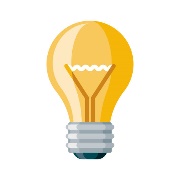 CITY OF MORGANTONElectric Rate Schedule                                     Effective for bills rendered on and after August 1, 2023.                                                    Residential Service ERRAVAILABILITYThis schedule is available only to individually-metered residential customers in residences, condominiums, mobile homes or apartments which provide independent and permanent facilities for living, sleeping, cooking, eating, and sanitation. Service under this Schedule shall be used solely by the contracting customer in a single enterprise, located entirely on a single contiguous site or premises.This Schedule is not available for auxiliary or breakdown service and power delivered hereunder shall not be used for resale or exchange or in parallel with other electric power, or as a substitute for power contracted for or which may be contracted for under any other schedule of the City, except at the option of the City, under special terms and conditions expressed in writing in the contract with the Customer.TYPE OF SERVICEThe City will furnish 60 Hertz service through one meter, at one delivery point, at one of the following approximate voltages where available: Single-phase, 120/240 volts; or 3-phase, 208Y/120 volts; or	 other available voltages at the City’s option.DETERMINATION OF ENERGYThe kWh of energy shall be the sum of all energy used during the current billing month as indicated by watt-hour meter readings.ADDITIONAL CHARGESThe Renewable Energy Portfolio Standards (REPS) Charge will be added to the monthly bill for each account billed under this rate schedule.SALES TAXApplicable North Carolina sales tax shall be added to the customer’s total charges for each month, determined in accordance with the above electric rates.CITY OF MORGANTONElectric Rate Schedule                                     Effective for bills rendered on and after August 1, 2023.                                                    Residential Service(Morganton Housing Authority)Low-Income Senior Citizen   ERHASAVAILABILITYThis schedule is available only to individually-metered customers for residential dwellings that are owned and operated by the Morganton Housing Authority.Service under this Schedule shall be used solely by the contracting customer in a single enterprise, located entirely on a single contiguous site or premises.This Schedule is not available for auxiliary or breakdown service and power delivered hereunder shall not be used for resale or exchange or in parallel with other electric power, or as a substitute for power contracted for or which may be contracted for under any other schedule of the City, except at the option of the City, under special terms and conditions expressed in writing in the contract with the Customer.Additional Criteria:The customer must be 62 years of age or older or be totally blind or totally physically or mentally disabled.The customer shall have the electric service in his/her name, have the address which is listed on the application as his/her legal residence and be a customer of the city.The customer’s total gross annual income and retirement benefits, including the total gross annual income and retirement benefits of those who live in the applicant’s residence, shall not exceed:        $10,210 for a single person			$24,130 for a family of five        $13,690 for a family of two			$27,610 for a family of six        $17,170 for a family of three			$31,090 for a family of seven        $20,650 for a family of four			$34,570 for a family of eightPage 2 of  2Applicants who meet the above three provisions will qualify for the rate. The applicant’s age must be verified by identification.  Physically and mentally disabled applicants will be verified by the Social Security Administration.  Income and retirement benefits will be verified by requiring applicants to provide a copy of their previous year’s state or federal income tax returns.  The City Manager has the final review of all applications and will notify all applicants of their status within 30 days of receiving the application. Applications are available at the City of Morganton Business Office.  TYPE OF SERVICEThe City will furnish 60 Hertz service through one meter, at one delivery point, at one of the following approximate voltages where available:Single-phase, 120/240 volts; or3-phase, 208Y/120 volts, orother available voltages at the City’s option.DETERMINATION OF ENERGYThe kWh of energy shall be the sum of all energy used during the current billing month as indicated by watt-hour meter readings.ADDITIONAL CHARGESThe Renewable Energy Portfolio Standards (REPS) Charge will be added to the monthly bill for each account billed under this rate schedule.SALES TAXApplicable North Carolina sales tax shall be added to the customer’s total charges for each month, determined in accordance with the above electric rates.CITY OF MORGANTONElectric Rate Schedule                                   Effective for bills rendered on and after August 1, 2023. Residential Service (Morganton Housing Authority)   ERHAAVAILABILITYThis schedule is available only to individually-metered customers for residential dwellings that are owned and operated by the Morganton Housing Authority.Service under this Schedule shall be used solely by the contracting customer in a single enterprise, located entirely on a single contiguous site or premises.This Schedule is not available for auxiliary or breakdown service and power delivered hereunder shall not be used for resale or exchange or in parallel with other electric power, or as a substitute for power contracted for or which may be contracted for under any other schedule of the City, except at the option of the City, under special terms and conditions expressed in writing in the contract with the Customer.TYPE OF SERVICEThe City will furnish 60 Hertz service through one meter, at one delivery point, at one of the following approximate voltages where available:Single-phase, 120/240 volts; or3-phase, 208Y/120 volts, orother available voltages at the City’s option.DETERMINATION OF ENERGYThe kWh of energy shall be the sum of all energy used during the current billing month as indicated by watt-hour meter readings.ADDITIONAL CHARGESThe Renewable Energy Portfolio Standards (REPS) Charge will be added to the monthly bill for each account billed under this rate schedule.SALES TAXApplicable North Carolina sales tax shall be added to the customer’s total charges for each month, determined in accordance with the above electric rates.CITY OF MORGANTONElectric Rate ScheduleEffective for bills rendered on and after August 1, 2023.Residential ServiceLow-Income Senior Citizen   ERSAVAILABILITYThis schedule is available only to individually-metered residential customers in residences, condominiums, mobile homes or apartments which provide independent and permanent facilities for living, sleeping, cooking, eating, and sanitation. Service under this Schedule shall be used solely by the contracting customer in a single enterprise, located entirely on a single contiguous site or premises.This Schedule is not available for auxiliary or breakdown service and power delivered hereunder shall not be used for resale or exchange or in parallel with other electric power, or as a substitute for power contracted for or which may be contracted for under any other schedule of the City, except at the option of the City, under special terms and conditions expressed in writing in the contract with the Customer.Additional Criteria:Applicants who meet the following three provisions will qualify for the rate.The customer must be 62 years of age or older or be totally blind or totally physically or mentally disabled.The customer shall have the electric service in his/her name, have the address which is listed on the application as his/her legal residence and be a customer of the city.The customer’s total gross annual income and retirement benefits, including the total gross annual income and retirement benefits of those who live in the applicant’s residence, shall not exceed:        $10,210 for a single person			$24,130 for a family of five        $13,690 for a family of two			$27,610 for a family of six        $17,170 for a family of three			$31,090 for a family of seven        $20,650 for a family of four			$34,570 for a family of eight                                                                                                                                                                        Page 2 of  2 The applicant’s age must be verified by identification.  Physically and mentally disabled applicants will be verified by the Social Security Administration.  Income and retirement benefits will be verified by requiring applicants to provide a copy of their previous year’s state or federal income tax returns.  The City Manager has the final review of all applications and will notify all applicants of their status within 30 days of receiving the application. Applications are available at the City of Morganton Business Office. TYPE OF SERVICEThe City will furnish 60 Hertz service through one meter, at one delivery point, at one of the following approximate voltages where available:Single-phase, 120/240 volts; or3-phase, 208Y/120 volts, orother available voltages at the City’s option.DETERMINATION OF ENERGYThe kWh of energy shall be the sum of all energy used during the current billing month as indicated by watt-hour meter readings.ADDITIONAL CHARGESThe Renewable Energy Portfolio Standards (REPS) Charge will be added to the monthly bill for each account billed under this rate schedule. SALES TAXApplicable North Carolina sales tax shall be added to the customer’s total charges for each month, determined in accordance with the above electric rates.CITY OF MORGANTONElectric Rate Schedule                                  Effective for bills rendered on and after August 1, 2023.Residential ServiceExperimental Time of Use Rate  ERTUAVAILABILITYThis schedule is available on a voluntary basis to individually-metered residential customers in residences, condominiums, mobile homes or apartments which provide independent and permanent facilities for living, sleeping, cooking, eating, and sanitation.  This schedule is an experimental rate offered on a limited basis to the first 24 customers applying for such service.Service under this Schedule shall be used solely by the contracting customer in a single enterprise, located entirely on a single contiguous site or premises.This Schedule is not available for auxiliary or breakdown service and power delivered hereunder shall not be used for resale or exchange or in parallel with other electric power, or as a substitute for power contracted for or which may be contracted for under any other schedule of the City, except at the option of the City, under special terms and conditions expressed in writing in the contract with the Customer.TYPE OF SERVICEThe City will furnish 60 Hertz service through one meter, at one delivery point, at one of the following approximate voltages where available:Single-phase, 120/240 volts; or3-phase, 208Y/120 volts, or other available voltages at the City’s option.DEFINITION OF “MONTH”The term “month” as used in the Schedule means the period intervening between meter readings for the purposes of monthly billings, such readings being taken once a month.DETERMINATION OF ON-PEAK DEMANDOn-Peak Demand shall be the highest integrated thirty-minute (30) demand measured during the hours of the On-Peak Period during the calendar month for which the bill is rendered.ON-PEAK PERIODSOn-Peak periods are non-holiday weekdays during the following times:		June – September			2 pm – 6 pm		October – May			6 am – 10 amHolidays:The following days of each calendar year are considered holidays:  New Year’s Day, Good Friday, Memorial Day, Independence Day, Labor Day, Thanksgiving Day, the Friday following Thanksgiving Day and Christmas Day.  In the event that any of the foregoing holidays fall on a Saturday, the preceding Friday shall be deemed to be the holiday.  In the event any of the foregoing holidays fall on a Sunday, the following Monday shall be deemed to be the holiday.DETERMINATION OF ENERGYThe kWh of energy shall be the sum of all energy used during the current billing month as indicated by watt-hour meter readings.  On-Peak Energy shall be the sum of all energy used during the On-Peak Period during the month for which the bill is rendered.  Off-Peak energy shall be the total monthly energy less the amount of energy billed that month under On-Peak Energy.ADDITIONAL CHARGESThe Renewable Energy Portfolio Standards (REPS) Charge will be added to the monthly bill for each account billed under this rate schedule.  SALES TAXApplicable North Carolina sales tax shall be added to the customer’s total charges for each month, determined in accordance with the above electric rates.CITY OF MORGANTONElectric Rate Schedule Effective for bills rendered on and after August 1, 2023.Institution Service   EISAVAILABILITYAvailable only to hospitals whose monthly demand does not exceed 500 kW in any six months of the preceding twelve months.Service under this Schedule shall be used solely by the contracting Customer in a single enterprise, located entirely on a single site.This Schedule is not available for auxiliary or breakdown service and power delivered under this schedule shall not be used for resale or exchange or in parallel with other electric power, or as a substitute for power contracted for or which may be contracted for under any other Schedule of the City, except at the option of the City, under special terms and conditions expressed in writing in the contract with the Customer.The obligations of the City in regard to supplying power are dependent upon its securing/retaining all necessary rights-of-way, privileges, franchises and permits, for the delivery of such power, and the City shall not be liable to any Customer or applicant for power in the event it is delayed in, or is prevented from furnishing the power by its failure to secure and retain such rights-of-way, rights, privileges, franchises and permits.TYPE OF SERVICEThe City will furnish 60 Hertz service through one meter, at one delivery point, at one of the following approximate voltages where available:	Single Phase, 120/240 volt, or	Three Phase, 120/208 volt, or	Three Phase, 120/240 volt, or	Three Phase, 277/480 volt                                                                                                                                                                        Page 2 of  4 The City may provide three phase voltages other than the foregoing, but only at the City’s option, and provided that the size of the customer’s contract warrants a substation solely to serve that customer, and further provided that the customer furnish suitable outdoor space and pad on the premises to accommodate a ground-type transformer installation or substation, or a transformer vault built in accordance with the City’s specifications.The type of service supplied will depend upon the voltage available.  Prospective customers should determine the available voltage by contacting the City before purchasing equipment.Motors less than 5 H.P. may be single-phase.  All motors greater than 25 H.P. must be equipped with starting compensators such as reduced voltage starting controllers or windings, S.C.R. soft start controllers, etc.  The municipal power company reserves the right, when in its opinion the                          installation would not be detrimental to the service of the municipal power company, to permit other types of motors.                                                                                            DEFINITION OF “MONTH”The term “month” as used in the Schedule means the period intervening between meter readings for the purposes of monthly billings, such readings being taken once a month.DETERMINATION OF BILLING DEMANDBilling Demand (OP kW):Billing Demand shall be the average of the integrated clock hour kW demands measured during the hours of the On-Peak Period on the day identified as the Peak Management Day used by the North Carolina Municipal Power Agency Number l (NCMPA1) for wholesale billing purposes during the corresponding month of Customer’s billing.On-Peak Periods:On-peak periods are non-holiday weekdays during the following times:		June – September			2 p.m. – 6 p.m.		December – February			7 a.m. – 9 a.m.		All other months			7 a.m. – 9 a.m. and 2 p.m. – 6 p.m.Holidays:The following days of each calendar year are considered holidays:  New Year’s Day, Good Friday, Memorial Day, Independence Day, Labor Day, Thanksgiving Day, the Friday following Thanksgiving Day, and Christmas Day.  In the event that any of the foregoing holidays fall on a Saturday, the preceding Friday shall be deemed to be the holiday.   In the event any of the foregoing holidays fall on a Sunday, the following Monday shall be deemed to be the holiday.Peak Management Days:Peak Management Days are the days on which NCMPA1 notifies its Participants to activate their peak management programs during On-Peak periods.  The Peak Management Day used to establish the city’s wholesale billing demand is the one Peak Management Day during the month on which NCMPA1 experienced the greatest average load (determined as the average of NCMPA1’s integrated hourly loads during the hours of the On-Peak Period).EXCESS DEMANDExcess demand shall be the difference between the maximum integrated clock hour kW demand recorded during the current billing month and the Billing Demand for the same billing month (max kW – OP kW).NOTIFICATION BY CITYThe City will use diligent efforts to provide advance notice to the Customer of Peak Management Days if requested.  However, the City does not guarantee that advance notice will be provided.  Notification by the City will be provided to the Customer by direct telephone communications or automatic signal, as mutually agreed.  The customer will hold the City harmless in connection with its response to notification.DETERMINATION OF ENERGYThe kWh of energy shall be the sum of all energy used during the current billing month as indicated by watt-hour meter readings.POWER FACTOR CORRECTIONWhen the average monthly power factor of the Customer’s power requirements is less than 85 percent, the City may correct the integrated demand in kilowatts (max kW and OP kW) for that month by multiplying by 85 percent and dividing by the average power factor in percent for that month.CONTRACT PERIODEach customer shall enter into a contract to purchase electricity from the City for a minimum original term of one (1) year, and thereafter from year to year upon the condition that either party can terminate the contract at the end of the original term, or at any time thereafter, by giving at least sixty (60) days prior notice of such termination in writing; but the City may require a contract for a longer original term of years where the requirement is justified by the circumstances.Page 4 of  4 ADDITIONAL CHARGESThe Renewable Energy Portfolio Standards (REPS) Charge will be added to the monthly bill for each account billed under this rate schedule.SALES TAXApplicable North Carolina sales tax shall be added to the customer’s total charges for each month, determined in accordance with the above electric rates. CITY OF MORGANTONElectric Rate Schedule Effective for bills rendered on and after August 1, 2023.Customer Retention Tier IIInstitution Service   EIMAVAILABILITYAvailable only to hospitals whose monthly demand exceeds 500 kW in any six months of the preceding twelve months.Service under this Schedule shall be used solely by the contracting Customer in a single enterprise, located entirely on a single site.This Schedule is not available for auxiliary or breakdown service and power delivered under this schedule shall not be used for resale or exchange or in parallel with other electric power, or as a substitute for power contracted for or which may be contracted for under any other Schedule of the City, except at the option of the City, under special terms and conditions expressed in writing in the contract with the Customer.The obligations of the City in regard to supplying power are dependent upon its securing/retaining all necessary rights-of-way, privileges, franchises and permits, for the delivery of such power, and the City shall not be liable to any Customer or applicant for power in the event it is delayed in, or is prevented from furnishing the power by its failure to secure and retain such rights-of-way, rights, privileges, franchises and permits.TYPE OF SERVICEThe City will furnish 60 Hertz service through one meter, at one delivery point, at one of the following approximate voltages where available:	Single Phase, 120/240 volt, or	Three Phase, 120/208 volt, or	Three Phase, 120/240 volt, or	Three Phase, 277/480 volt                                                                                                                                            Page 2 of  4The City may provide three phase voltages other than the foregoing, but only at the City’s option, and provided that the size of the customer’s contract warrants a substation solely to serve that customer, and further provided that the customer furnish suitable outdoor space and pad on the premises to accommodate a ground-type transformer installation or substation, or a transformer vault built in accordance with the City’s specifications.The type of service supplied will depend upon the voltage available.  Prospective customers should determine the available voltage by contacting the City before purchasing equipment.Motors less than 5 H.P. may be single-phase.  All motors greater than 25 H.P. must be equipped with starting compensators such as reduced voltage starting controllers or windings, S.C.R. soft start controllers, etc.  The municipal power company reserves the right, when in its opinion the installation would not be detrimental to the service of the municipal power company, to permit other types of motor compensation.DEFINITION OF “MONTH”The term “month” as used in the Schedule means the period intervening between meter readings for the purposes of monthly billings, such readings being taken once a month.DETERMINATION OF BILLING DEMANDBilling Demand (OP kW):Billing Demand shall be the average of the integrated clock hour kW demands measured during the hours of the On-Peak Period on the day identified as the Peak Management Day used by the North Carolina Municipal Power Agency Number l (NCMPA1) for wholesale billing purposes during the corresponding month of Customer’s billing.On-Peak Periods:On-peak periods are non-holiday weekdays during the following times:		June – September			2 p.m. – 6 p.m.		December – February			7 a.m. – 9 a.m.		All other months			7 a.m. – 9 a.m. and 2 p.m. – 6 p.m.Holidays:The following days of each calendar year are considered holidays:  New Year’s Day, Good Friday, Memorial Day, Independence Day, Labor Day, Thanksgiving Day, the Friday following Thanksgiving Day, and Christmas Day.  In the event that any of the foregoing holidays fall on a Saturday, the preceding Friday shall be deemed to be the holiday.   In the event any of the foregoing holidays fall on a Sunday, the following Monday shall be deemed to be the holiday.                                                                                                                                            Page 3 of  4Peak Management Days:Peak Management Days are the days on which NCMPA1 notifies its Participants to activate their peak management programs during On-Peak periods.  The Peak Management Day used to establish the city’s wholesale billing demand is the one Peak Management Day during the month on which NCMPA1 experienced the greatest average load (determined as the average of NCMPA1’s integrated hourly loads during the hours of the On-Peak Period).EXCESS DEMANDExcess demand shall be the difference between the maximum integrated clock hour kW demand recorded during the current billing month and the Billing Demand for the same billing month (max kW – OP kW).NOTIFICATION BY CITYThe City will use diligent efforts to provide advance notice to the Customer of Peak Management Days if requested.  However, the City does not guarantee that advance notice will be provided.  Notification by the City will be provided to the Customer by direct telephone communications or automatic signal, as mutually agreed.  The customer will hold the City harmless in connection with its response to notification.DETERMINATION OF ENERGYThe kWh of energy shall be the sum of all energy used during the current billing month as indicated by watt-hour meter readings.POWER FACTOR CORRECTIONWhen the average monthly power factor of the Customer’s power requirements is less than 85 percent, the City may correct the integrated demand in kilowatts (max kW and OP kW) for that month by multiplying by 85 percent and dividing by the average power factor in percent for that month.CONTRACT PERIODEach customer shall enter into a contract to purchase electricity from the City for a minimum original term of one (1) year, and thereafter from year to year upon the condition that either party can terminate the contract at the end of the original term, or at any time thereafter, by giving at least sixty (60) days prior notice of such termination in writing; but the City may require a contract for a longer original term of years where the requirement is justified by the circumstances.Page 4 of 4ADDITIONAL CHARGESThe Renewable Energy Portfolio Standards (REPS) Charge will be added to the monthly bill for each account billed under this rate schedule.SALES TAXApplicable North Carolina sales tax shall be added to the customer’s total charges for each month, determined in accordance with the above electric rates.Page 1 of  3CITY OF MORGANTONElectric Rate Schedule Effective for bills rendered on and after August 1, 2023.Small Commercial Service   ECSAVAILABILITYAvailable to the non-residential customer whose monthly demand is 50 kW or less. Service under this Schedule shall be used solely by the contracting Customer in a single enterprise, located entirely on a single site.Power delivered under this schedule shall not be used for resale or exchange or in parallel with other electric power, or as a substitute for power contracted for or which may be contracted for under any other Schedule of the City, except at the option of the City, under special terms and conditions expressed in writing in the contract with the Customer.The obligations of the City in regard to supplying power are dependent upon its securing/retaining all necessary rights-of-way, privileges, franchises and permits, for the delivery of such power, and the City shall not be liable to any Customer or applicant for power in the event it is delayed in, or is prevented from furnishing the power by its failure to secure and retain such rights-of-way, rights, privileges, franchises and permits.TYPE OF SERVICEThe City will furnish 60 Hertz service through one meter, at one delivery point, at one of the following approximate voltages where available:	Single Phase, 120/240 volt, or	Three Phase, 120/208 volt, or	Three Phase, 120/240 volt, or	Three Phase, 277/480 volt											         Page 2 of  3The City may provide three phase voltages other than the foregoing, but only at the City’s option, and provided that the size of the customer’s contract warrants a substation solely to serve that customer, and further provided that the customer furnish suitable outdoor space and pad on the premises to accommodate a ground-type transformer installation or substation, or a transformer vault built in accordance with the City’s specifications.The type of service supplied will depend upon the voltage available.  Prospective customers should determine the available voltage by contacting the City before purchasing equipment.Motors less than 5 H.P. may be single-phase.  All motors greater than 25 H.P. must be equipped with starting compensators such as reduced voltage starting controllers or windings, S.C.R. soft start controllers, etc.  The municipal power company reserves the right, when in its opinion the installation would not be detrimental to the service of the municipal power company, to permit other types of motor compensation.DEFINITION OF “MONTH”The term “month” as used in the Schedule means the period intervening between meter readings for the purposes of monthly billings, such readings being taken once a month.DETERMINATION OF BILLING DEMANDThe demand for billing purposes each month shall be the highest average kW measured in any 30-minute interval during the month.DETERMINATION OF ENERGYThe kWh of energy shall be the sum of all energy used during the current billing month as indicated by watt-hour meter readings.CONTRACT PERIODEach customer shall enter into a contract to purchase electricity from the City for a minimum original term of one (1) year, and thereafter from year to year upon the condition that either party can terminate the contract at the end of the original term, or at any time thereafter, by giving at least sixty (60) days prior notice of such termination in writing; but the City may require a contract for a longer original term of years where the requirement is justified by the circumstances.ADDITIONAL CHARGESThe Renewable Energy Portfolio Standards (REPS) Charge will be added to the monthly bill for each account billed under this rate schedule.SALES TAXApplicable North Carolina sales tax shall be added to the customer’s total charges for each month, determined in accordance with the above electric rates.CITY OF MORGANTONElectric Rate ScheduleEffective for bills rendered on and after August 1, 2023. Medium Commercial Service   ECMAVAILABILITYAvailable to the non-residential customer whose monthly demand is greater than 50 kW but less than 150 kW in any six months of the preceding twelve months.Service under this Schedule shall be used solely by the contracting Customer in a single enterprise, located entirely on a single site.Power delivered under this schedule shall not be used for resale or exchange or in parallel with other electric power, or as a substitute for power contracted for or which may be contracted for under any other Schedule of the City, except at the option of the City, under special terms and conditions expressed in writing in the contract with the Customer.The obligations of the City in regard to supplying power are dependent upon its securing/retaining all necessary rights-of-way, privileges, franchises and permits, for the delivery of such power, and the City shall not be liable to any Customer or applicant for power in the event it is delayed in, or is prevented from furnishing the power by its failure to secure and retain such rights-of-way, rights, privileges, franchises and permits.TYPE OF SERVICEThe City will furnish 60 Hertz service through one meter, at one delivery point, at one of the following approximate voltages where available:	Single Phase, 120/240 volt, or	Three Phase, 120/208 volt, or	Three Phase, 120/240 volt, or	Three Phase, 277/480 volt        Page 2 of  4The City may provide three phase voltages other than the foregoing, but only at the City’s option, and provided that the size of the customer’s contract warrants a substation solely to serve that customer, and further provided that the customer furnish suitable outdoor space and pad on the premises to accommodate a ground-type transformer installation or substation, or a transformer vault built in accordance with the City’s specifications.The type of service supplied will depend upon the voltage available.  Prospective customers should determine the available voltage by contacting the City before purchasing equipment.Motors less than 5 H.P. may be single-phase.  All motors greater than 25 H.P. must be equipped with starting compensators such as reduced voltage starting controllers or windings, S.C.R. soft start controllers, etc.  The municipal power company reserves the right, when in its opinion the installation would not be detrimental to the service of the municipal power company, to permit other types of motor compensation.DEFINITION OF “MONTH”The term “month” as used in the Schedule means the period intervening between meter readings for the purposes of monthly billings, such readings being taken once a month.DETERMINATION OF BILLING DEMANDBilling Demand (OP kW):Billing Demand shall be the average of the integrated clock hour kW demands measured during the hours of the On-Peak Period on the day identified as the Peak Management Day used by the North Carolina Municipal Power Agency Number l (NCMPA1) for wholesale billing purposes during the corresponding month of Customer’s billing.On-Peak Periods:On-peak periods are non-holiday weekdays during the following times:		June – September			2 p.m. – 6 p.m.		December – February			7 a.m. – 9 a.m.		All other months			7 a.m. – 9 a.m. and 2 p.m. – 6 p.m.Holidays:The following days of each calendar year are considered holidays:  New Year’s Day, Good Friday, Memorial Day, Independence Day, Labor Day, Thanksgiving Day, the Friday following Thanksgiving Day, and Christmas Day.  In the event that any of the foregoing holidays fall on a Saturday, the preceding Friday shall be deemed to be the holiday.   In the event any of the foregoing holidays fall on a Sunday, the following Monday shall be deemed to be the holiday.											         Page 3 of  4Peak Management Days:Peak Management Days are the days on which NCMPA1 notifies its Participants to activate their peak management programs during On-Peak periods.  The Peak Management Day used to establish the city’s wholesale billing demand is the one Peak Management Day during the month on which NCMPA1 experienced the greatest average load (determined as the average of NCMPA1’s integrated hourly loads during the hours of the On-Peak Period).EXCESS DEMANDExcess demand shall be the difference between the maximum integrated clock hour kW demand recorded during the current billing month and the Billing Demand for the same billing month (max kW – OP kW).NOTIFICATION BY CITYThe City will use diligent efforts to provide advance notice to the Customer of Peak Management Days if requested.  However, the City does not guarantee that advance notice will be provided.  Notification by the City will be provided to the Customer by direct telephone communications or automatic signal, as mutually agreed.  The customer will hold the City harmless in connection with its response to notification.DETERMINATION OF ENERGYThe kWh of energy shall be the sum of all energy used during the current billing month as indicated by watt-hour meter readings.POWER FACTOR CORRECTIONWhen the average monthly power factor of the Customer’s power requirements is less than 85 percent, the City may correct the integrated demand in kilowatts (max kW and OP kW) for that month by multiplying by 85 percent and dividing by the average power factor in percent for that month.CONTRACT PERIODEach customer shall enter into a contract to purchase electricity from the City for a minimum original term of one (1) year, and thereafter from year to year upon the condition that either party can terminate the contract at the end of the original term, or at any time thereafter, by giving at least sixty (60) days prior notice of such termination in writing; but the City may require a contract for a longer original term of years where the requirement is justified by the circumstances.Page 4 of  4ADDITIONAL CHARGESThe Renewable Energy Portfolio Standards (REPS) Charge will be added to the monthly bill for each account billed under this rate schedule.SALES TAXApplicable North Carolina sales tax shall be added to the customer’s total charges for each month, determined in accordance with the above electric rates.		Page 1 of  4CITY OF MORGANTONElectric Rate ScheduleEffective for bills rendered on and after August 1, 2023.                                             Large Commercial Service   ECL AVAILABILITYAvailable to the non-residential customer whose monthly demand is equal to or greater than 150 kW and less than 500 kW in any six months of the preceding twelve months.Service under this Schedule shall be used solely by the contracting Customer in a single enterprise, located entirely on a single site.Power delivered under this schedule shall not be used for resale or exchange or in parallel with other electric power, or as a substitute for power contracted for or which may be contracted for under any other Schedule of the City, except at the option of the City, under special terms and conditions expressed in writing in the contract with the Customer.The obligations of the City in regard to supplying power are dependent upon its securing/retaining all necessary rights-of-way, privileges, franchises and permits, for the delivery of such power, and the City shall not be liable to any Customer or applicant for power in the event it is delayed in, or is prevented from furnishing the power by its failure to secure and retain such rights-of-way, rights, privileges, franchises and permits.TYPE OF SERVICEThe City will furnish 60 Hertz service through one meter, at one delivery point, at one of the following approximate voltages where available:	Single Phase, 120/240 volt, or	Three Phase, 120/208 volt, or	Three Phase, 120/240 volt, or            Three Phase, 277/480 volt									                 Page 2 of  4The City may provide three phase voltages other than the foregoing, but only at the City’s option, and provided that the size of the customer’s contract warrants a substation solely to serve that customer, and further provided that the customer furnish suitable outdoor space and pad on the premises to accommodate a ground-type transformer installation or substation, or a transformer vault built in accordance with the City’s specifications.The type of service supplied will depend upon the voltage available.  Prospective customers should determine the available voltage by contacting the City before purchasing equipment.Motors less than 5 H.P. may be single-phase.  All motors greater than 25 H.P. must be equipped with starting compensators such as reduced voltage starting controllers or windings, S.C.R. soft start controllers, etc.  The municipal power company reserves the right, when in its opinion the installation would not be detrimental to the service of the municipal power company, to permit other types of motor compensation.DEFINITION OF “MONTH”The term “month” as used in the Schedule means the period intervening between meter readings for the purposes of monthly billings, such readings being taken once a month.DETERMINATION OF BILLING DEMANDBilling Demand (OP kW):Billing Demand shall be the average of the integrated clock hour kW demands measured during the hours of the On-Peak Period on the day identified as the Peak Management Day used by the North Carolina Municipal Power Agency Number l (NCMPA1) for wholesale billing purposes during the corresponding month of Customer’s billing.On-Peak Periods:On-peak periods are non-holiday weekdays during the following times:		June – September			2 p.m. – 6 p.m.		December – February			7 a.m. – 9 a.m.		All other months			7 a.m. – 9 a.m. and 2 p.m. – 6 p.m.Holidays:The following days of each calendar year are considered holidays:  New Year’s Day, Good Friday, Memorial Day, Independence Day, Labor Day, Thanksgiving Day, the Friday following Thanksgiving Day, and Christmas Day.  In the event that any of the foregoing holidays fall on a Saturday, the preceding Friday shall be deemed to be the holiday.   In the event any of the foregoing holidays fall on a Sunday, the following Monday shall be deemed to be the holiday.											         Page 3 of  4Peak Management Days:Peak Management Days are the days on which NCMPA1 notifies its Participants to activate their peak management programs during On-Peak periods.  The Peak Management Day used to establish the city’s wholesale billing demand is the one Peak Management Day during the month on which NCMPA1 experienced the greatest average load (determined as the average of NCMPA1’s integrated hourly loads during the hours of the On-Peak Period).EXCESS DEMANDExcess demand shall be the difference between the maximum integrated clock hour kW demand recorded during the current billing month and the Billing Demand for the same billing month (max kW – OP kW).NOTIFICATION BY CITYThe City will use diligent efforts to provide advance notice to the Customer of Peak Management Days if requested.  However, the City does not guarantee that advance notice will be provided.  Notification by the City will be provided to the Customer by direct telephone communications or automatic signal, as mutually agreed.  The customer will hold the City harmless in connection with its response to notification.DETERMINATION OF ENERGYThe kWh of energy shall be the sum of all energy used during the current billing month as indicated by watt-hour meter readings.POWER FACTOR CORRECTIONWhen the average monthly power factor of the Customer’s power requirements is less than 85 percent, the City may correct the integrated demand in kilowatts (max kW and OP kW) for that month by multiplying by 85 percent and dividing by the average power factor in percent for that month.CONTRACT PERIODEach customer shall enter into a contract to purchase electricity from the City for a minimum original term of one (1) year, and thereafter from year to year upon the condition that either party can terminate the contract at the end of the original term, or at any time thereafter, by giving at least sixty (60) days prior notice of such termination in writing; but the City may require a contract for a longer original term of years where the requirement is justified by the circumstances.                                                            Page 4 of 4ADDITIONAL CHARGESThe Renewable Energy Portfolio Standards (REPS) Charge will be added to the monthly bill for each account billed under this rate schedule.SALES TAXApplicable North Carolina sales tax shall be added to the customer’s total charges for each month, determined in accordance with the above electric rates.Page 1 of  4CITY OF MORGANTONElectric Rate Schedule Effective for bills rendered on and after August 1, 2023.Customer Retention Tier IIVery Large Commercial Service   ECV AVAILABILITYAvailable to the non-residential customer whose monthly demand is equal to or greater than 500 and less than 1000 kW in any six months of the preceding twelve months.Service under this Schedule shall be used solely by the contracting Customer in a single enterprise, located entirely on a single site.Power delivered under this schedule shall not be used for resale or exchange or in parallel with other electric power, or as a substitute for power contracted for or which may be contracted for under any other Schedule of the City, except at the option of the City, under special terms and conditions expressed in writing in the contract with the Customer.The obligations of the City in regard to supplying power are dependent upon its securing/retaining all necessary rights-of-way, privileges, franchises and permits, for the delivery of such power, and the City shall not be liable to any Customer or applicant for power in the event it is delayed in, or is prevented from furnishing the power by its failure to secure and retain such rights-of-way, rights, privileges, franchises and permits.TYPE OF SERVICEThe City will furnish 60-Hertz service through one meter, at one delivery point, at one of the following approximate voltages where available:	Single-phase, 120/240 volts; or	3-phase, 208Y/120 volts, 480Y/277 volts; or	3-phase, 3 wire, 480 volts; or	3 phase, 12470Y/7200											            Page 2 of 4The City may provide three phase voltages other than the foregoing, but only at the City’s option, and provided that the size of the Customer’s load and the duration of the Customer’s contract warrants a substation solely to serve that Customer, and further provided that the Customer furnish suitable outdoor space on the premises to accommodate a ground-type transformer installation, or substation, or a transformer vault built in accordance with the City’s specifications.The type of service supplied will depend upon the voltage available at or near the Customer’s location.  Prospective customers should ascertain the available voltage by inquiring at the Electric Department’s office of the City before purchasing equipment.Motors of less than 5 HP may be single-phase.  All motors of more than 5 HP must be equipped with starting compensators and all motors of more than 25 HP must be of the slip ring type except that the City reserves the right, when in its opinion the installation would not be detrimental to the service of the City, to permit other types of motors.DEFINITION OF “MONTH”The term “month” as used in the Schedule means the period intervening between meter readings for the purposes of monthly billings, such readings being taken once a month.DETERMINATION OF BILLING DEMANDBilling Demand (OP kW):Billing Demand shall be the average of the integrated clock hour kW demands measured during the hours of the On-Peak Period on the day identified as the Peak Management Day used by the North Carolina Municipal Power Agency Number l (NCMPA1) for wholesale billing purposes during the corresponding month of Customer’s billing.On-Peak Periods:On-peak periods are non-holiday weekdays during the following times:		June – September			2 p.m. – 6 p.m.		December – February			7 a.m. – 9 a.m.		All other months			7 a.m. – 9 a.m. and 2 p.m. – 6 p.m.Holidays:The following days of each calendar year are considered holidays:  New Year’s Day, Good Friday, Memorial Day, Independence Day, Labor Day, Thanksgiving Day, the Friday following Thanksgiving Day, and Christmas Day.  In the event that any of the foregoing holidays fall on a Saturday, the preceding Friday shall be deemed to be the holiday.   In the event any of the foregoing holidays fall on a Sunday, the following Monday shall be deemed to be the holiday.											            Page 3 of  4Peak Management Days:Peak Management Days are the days on which NCMPA1 notifies its Participants to activate their peak management programs during On-Peak periods.  The Peak Management Day used to establish the city’s wholesale billing demand is the one Peak Management Day during the month on which NCMPA1 experienced the greatest average load (determined as the average of NCMPA1’s integrated hourly loads during the hours of the On-Peak Period).EXCESS DEMANDExcess demand shall be the difference between the maximum integrated clock hour kW demand recorded during the current billing month and the Billing Demand for the same billing month (max kW – OP kW).NOTIFICATION BY CITYThe City will use diligent efforts to provide advance notice to the Customer of Peak Management Days if requested.  However, the City does not guarantee that advance notice will be provided.  Notification by the City will be provided to the Customer by direct telephone communications or automatic signal, as mutually agreed.  The customer will hold the City harmless in connection with its response to notification.DETERMINATION OF ENERGYThe kWh of energy shall be the sum of all energy used during the current billing month as indicated by watt-hour meter readings.POWER FACTOR CORRECTIONWhen the average monthly power factor of the Customer’s power requirements is less than 85 percent, the City may correct the integrated demand in kilowatts (max kW and OP kW) for that month by multiplying by 85 percent and dividing by the average power factor in percent for that month.CONTRACT PERIODEach customer shall enter into a contract to purchase electricity from the City for a minimum original term of one (1) year, and thereafter from year to year upon the condition that either party can terminate the contract at the end of the original term, or at any time thereafter, by giving at least sixty (60) days prior notice of such termination in writing; but the City may require a contract for a longer original term of years where the requirement is justified by the circumstances.                            Page 4 of  4ADDITIONAL CHARGESThe Renewable Energy Portfolio Standards (REPS) Charge will be added to the monthly bill for each account billed under this rate schedule.SALES TAXApplicable North Carolina sales tax shall be added to the customer’s total charges for each month, determined in accordance with the above electric rates.										                            Page 1 of  4CITY OF MORGANTONElectric Rate Schedule Effective for bills rendered on and after August 1, 2023.Customer Retention Over 1,000 kWVery Large Commercial Service   ECXAVAILABILITYAvailable to the non-residential customer whose monthly demand is 1000 kW or more in any six months of the preceding twelve months.Service under this Schedule shall be used solely by the contracting Customer in a single enterprise, located entirely on a single site.Power delivered under this schedule shall not be used for resale or exchange or in parallel with other electric power, or as a substitute for power contracted for or which may be contracted for under any other Schedule of the City, except at the option of the City, under special terms and conditions expressed in writing in the contract with the Customer.The obligations of the City in regard to supplying power are dependent upon its securing/retaining all necessary rights-of-way, privileges, franchises and permits, for the delivery of such power, and the City shall not be liable to any Customer or applicant for power in the event it is delayed in, or is prevented from furnishing the power by its failure to secure and retain such rights-of-way, rights, privileges, franchises and permits.TYPE OF SERVICEThe City will furnish 60-Hertz service through one meter, at one delivery point, at one of the following approximate voltages where available:	Single-phase, 120/240 volts; or	3-phase, 208Y/120 volts, 480Y/277 volts; or	3-phase, 3 wire, 480 volts; or	3 phase, 12470Y/7200, 											            Page 2 of  4The City may provide three phase voltages other than the foregoing, and provided that the size of the Customer’s load and the duration of the Customer’s contract warrants a substation solely to serve that Customer, and further provided that the Customer furnish suitable outdoor space on the premises to accommodate a ground-type transformer installation, or substation, or a transformer vault built in accordance with the City’s specifications.The type of service supplied will depend upon the voltage available at or near the Customer’s location.  Prospective customers should ascertain the available voltage by inquiring at the Electric Department’s office of the City before purchasing equipment.Motors of less than 5 HP may be single-phase.  All motors of more than 5 HP must be equipped with starting compensators and all motors of more than 25 HP must be of the slip ring type except that the City reserves the right, when in its opinion the installation would not be detrimental to the service of the City, to permit other types of motors.DEFINITION OF “MONTH”The term “month” as used in the Schedule means the period intervening between meter readings for the purposes of monthly billings, such readings being taken once a month.DETERMINATION OF BILLING DEMANDBilling Demand (OP kW):Billing Demand shall be the average of the integrated clock hour kW demands measured during the hours of the On-Peak Period on the day identified as the Peak Management Day used by the North Carolina Municipal Power Agency Number l (NCMPA1) for wholesale billing purposes during the corresponding month of Customer’s billing.On-Peak Periods:On-peak periods are non-holiday weekdays during the following times:		June – September			2 p.m. – 6 p.m.		December – February			7 a.m. – 9 a.m.		All other months			7 a.m. – 9 a.m. and 2 p.m. – 6 p.m.Holidays:The following days of each calendar year are considered holidays:  New Year’s Day, Good Friday, Memorial Day, Independence Day, Labor Day, Thanksgiving Day, the Friday following Thanksgiving Day, and Christmas Day.  In the event that any of the foregoing holidays fall on a Saturday, the preceding Friday shall be deemed to be the holiday.   In the event any of the foregoing holidays fall on a Sunday, the following Monday shall be deemed to be the holiday.Peak Management Days:Peak Management Days are the days on which NCMPA1 notifies its Participants to activate their peak management programs during On-Peak periods.  The Peak Management Day used to establish the city’s wholesale billing demand is the one Peak Management Day during the month on which NCMPA1 experienced the greatest average load (determined as the average of NCMPA1’s integrated hourly loads during the hours of the On-Peak Period).											            Page 3 of 4EXCESS DEMANDExcess demand shall be the difference between the maximum integrated clock hour kW demand recorded during the current billing month and the Billing Demand for the same billing month (max kW – OP kW).NOTIFICATION BY CITYThe City will use diligent efforts to provide advance notice to the Customer of Peak Management Days if requested.  However, the City does not guarantee that advance notice will be provided.  Notification by the City will be provided to the Customer by direct telephone communications or automatic signal, as mutually agreed.  The customer will hold the City harmless in connection with its response to notification.DETERMINATION OF ENERGYThe kWh of energy shall be the sum of all energy used during the current billing month as indicated by watt-hour meter readings.POWER FACTOR CORRECTIONWhen the average monthly power factor of the Customer’s power requirements is less than 85 percent, the City may correct the integrated demand in kilowatts (max kW and OP kW) for that month by multiplying by 85 percent and dividing by the average power factor in percent for that month.CONTRACT PERIODEach customer shall enter into a contract to purchase electricity from the City for a minimum original term of one (1) year, and thereafter from year to year upon the condition that either party can terminate the contract at the end of the original term, or at any time thereafter, by giving at least sixty (60) days prior notice of such termination in writing; but the City may require a contract for a longer original term of years where the requirement is justified by the circumstances.           Page 4 of 4ADDITIONAL CHARGESThe Renewable Energy Portfolio Standards (REPS) Charge will be added to the monthly bill for each account billed under this rate schedule.SALES TAXApplicable North Carolina sales tax shall be added to the customer’s total charges for each month, determined in accordance with the above electric rates.											Page 1 of  3CITY OF MORGANTONElectric Rate Schedule Effective for bills rendered on and after August 1, 2023.Small Industrial Service   EMSAVAILABILITYAvailable only to establishments classified as “Manufacturing Industries” by the Standard Industrial Classification Manual, 1957 or later version, published by the Bureau of Budget, United States Government, and where more than 50% of the electric consumption of such establishment is used for its manufacturing processes whose monthly demand exceeds 0 kW in any six months of the preceding twelve months, but is less than 50 kW.Service under this Schedule shall be used solely by the contracting Customer in a single enterprise, located on a single site.Power delivered under this schedule shall not be used for resale or exchange or in parallel with other electric power, or as a substitute for power contracted for or which may be contracted for under any other Schedule of the City, except at the option of the City, under special terms and conditions expressed in writing in the contract with the Customer.The obligations of the City in regard to supplying power are dependent upon its securing/retaining all necessary rights-of-way, privileges, franchises and permits, for the delivery of such power, and the City shall not be liable to any Customer or applicant for power in the event it is delayed in, or is prevented from furnishing the power by its failure to secure and retain such rights-of-way, rights, privileges, franchises and permits.TYPE OF SERVICEThe City will furnish 60-Hertz service through one meter, at one delivery point, at one of the following approximate voltages where available:	Single Phase, 120/240 volt, or	Three Phase, 120/208 volt, or	Three Phase, 120/240 volt, or	Three Phase, 277/480 volt, or											            Page 2 of  3The City may provide three phase voltages other than the foregoing, but only at the City’s option, and provided that the size of the customer’s contract warrants a substation solely to serve that customer, and further provided that the customer furnish suitable outdoor space and pad on the premises to accommodate a ground-type transformer installation or substation, or a transformer vault built in accordance with the City’s specifications.The type of service supplied will depend upon the voltage available.  Prospective customers should determine the available voltage by contacting the City before purchasing equipment.Motors less than 5 H.P. may be single-phase.  All motors greater than 25 H.P. must be equipped with starting compensators such as reduced voltage starting controllers or windings, S.C.R. soft start controllers, etc.  The municipal power company reserves the right, when in its opinion the installation would not be detrimental to the service of the municipal power company, to permit other types of motor compensation.DEFINITION OF “MONTH”The term “month” as used in the Schedule means the period intervening between meter readings for the purposes of monthly billings, such readings being taken once a month.DETERMINATION OF BILLING DEMANDThe demand for billing purposes each month shall be the highest average kW measured in any 30- minute interval during the month.DETERMINATION OF ENERGYThe kWh of energy shall be the sum of all energy used during the current billing month as indicated by watt-hour meter readings.CONTRACT PERIODEach customer shall enter into a contract to purchase electricity from the City for a minimum original term of one (1) year, and thereafter from year to year upon the condition that either party can terminate the contract at the end of the original term, or at any time thereafter, by giving at least sixty (60) days prior notice of such termination in writing; but the City may require a contract for a longer original term of years where the requirement is justified by the circumstances.											Page 3 of  3ADDITIONAL CHARGESThe Renewable Energy Portfolio Standards (REPS) Charge will be added to the monthly bill for each account billed under this rate schedule.  SALES TAXApplicable North Carolina sales tax shall be added to the customer’s total charges for each month, determined in accordance with the above electric rates.									                                            Page 1 of  4CITY OF MORGANTONElectric Rate Schedule Effective for bills rendered on and after August 1, 2023.Medium Industrial Service   EMMAVAILABILITYAvailable only to establishments classified as “Manufacturing Industries” by the Standard Industrial Classification Manual, 1957 or later version, published by the Bureau of Budget, United States Government, and where more than 50% of the electric consumption of such establishment is used for its manufacturing processes whose monthly demand exceeds 50 kW in any six months of the preceding twelve months, but is less than 500 kW.Service under this Schedule shall be used solely by the contracting Customer in a single enterprise, located on a single site.Power delivered under this schedule shall not be used for resale or exchange or in parallel with other electric power, or as a substitute for power contracted for or which may be contracted for under any other Schedule of the City, except at the option of the City, under special terms and conditions expressed in writing in the contract with the Customer.The obligations of the City in regard to supplying power are dependent upon its securing/retaining all necessary rights-of-way, privileges, franchises and permits, for the delivery of such power, and the City shall not be liable to any Customer or applicant for power in the event it is delayed in, or is prevented from furnishing the power by its failure to secure and retain such rights-of-way, rights, privileges, franchises and permits.											Page 2 of 4TYPE OF SERVICEThe City will furnish 60-Hertz service through one meter, at one delivery point, at one of the following approximate voltages where available:	Single-phase, 120/240 volts; or	3-phase, 208Y/120 volts, 480Y/277 volts; or	3-phase, 3 wire, 480 volts; or	3 phase, 12470Y/7200The City may provide three phase voltages other than the foregoing, but only at the City’s option, and provided that the size of the customer’s contract warrants a substation solely to serve that customer, and further provided that the customer furnish suitable outdoor space and pad on the premises to accommodate a ground-type transformer installation or substation, or a transformer vault built in accordance with the City’s specifications.The type of service supplied will depend upon the voltage available at or near the Customer’s location.  Prospective customers should ascertain the available voltage by inquiring at the Electric Department’s office of the City before purchasing equipment.Motors of less than 5 HP may be single-phase.  All motors of more than 5 HP must be equipped with starting compensators and all motors of more than 25 HP must be of the slip ring type except that the City reserves the right, when in its opinion the installation would not be detrimental to the service of the City, to permit other types of motors.DEFINITION OF “MONTH”The term “month” as used in the Schedule means the period intervening between meter readings for the purposes of monthly billings, such readings being taken once a month.DETERMINATION OF BILLING DEMANDBilling Demand (OP kW):Billing Demand shall be the average of the integrated clock hour kW demands measured during the hours of the On-Peak Period on the day identified as the Peak Management Day used by the North Carolina Municipal Power Agency Number l (NCMPA1) for wholesale billing purposes during the corresponding month of Customer’s billing.On-Peak Periods:On-peak periods are non-holiday weekdays during the following times:		June – September			2 p.m. – 6 p.m.		December – February			7 a.m. – 9 a.m.		All other months			7 a.m. – 9 a.m. and 2 p.m. – 6 p.m.Page 3 of 4Holidays:The following days of each calendar year are considered holidays:  New Year’s Day, Good Friday, Memorial Day, Independence Day, Labor Day, Thanksgiving Day, the Friday following Thanksgiving Day, and Christmas Day.  In the event that any of the foregoing holidays fall on a Saturday, the preceding Friday shall be deemed to be the holiday.   In the event any of the foregoing holidays fall on a Sunday, the following Monday shall be deemed to be the holiday.Peak Management Days:Peak Management Days are the days on which NCMPA1 notifies its Participants to activate their peak management programs during On-Peak periods.  The Peak Management Day used to establish the city’s wholesale billing demand is the one Peak Management Day during the month on which NCMPA1 experienced the greatest average load (determined as the average of NCMPA1’s integrated hourly loads during the hours of the On-Peak Period).EXCESS DEMANDExcess demand shall be the difference between the maximum integrated clock hour kW demand recorded during the current billing month and the Billing Demand for the same billing month (max KW – OP kW).NOTIFICATION BY CITYThe City will use diligent efforts to provide advance notice to the Customer of Peak Management Days if requested.  However, the City does not guarantee that advance notice will be provided.  Notification by the City will be provided to the Customer by direct telephone communications or automatic signal, as mutually agreed.  The customer will hold the City harmless in connection with its response to notification.DETERMINATION OF ENERGYThe kWh of energy shall be the sum of all energy used during the current billing month as indicated by watt-hour meter readings.POWER FACTOR CORRECTIONWhen the average monthly power factor of the Customer’s power requirements is less than 85 percent, the City may correct the integrated demand in kilowatts (max kW and OP kW) for that month by multiplying by 85 percent and dividing by the average power factor in percent for that month.            Page 4 of  4CONTRACT PERIODEach customer shall enter into a contract to purchase electricity from the City for a minimum original term of one (1) year, and thereafter from year to year upon the condition that either party can terminate the contract at the end of the original term, or at any time thereafter, by giving at least sixty (60) days prior notice of such termination in writing; but the City may require a contract for a longer original term of years where the requirement is justified by the circumstances.ADDITIONAL CHARGESThe Renewable Energy Portfolio Standards (REPS) Charge will be added to the monthly bill for each account billed under this rate schedule.SALES TAXApplicable North Carolina sales tax shall be added to the customer’s total charges for each month, determined in accordance with the above electric rates.										            Page 1 of 4CITY OF MORGANTONElectric Rate ScheduleEffective for bills rendered on and after August 1, 2023. Customer Retention Tier IILarge Industrial Service   EMLAVAILABILITYAvailable only to establishments classified as “Manufacturing Industries” by the Standard Industrial Classification Manual, 1957 or later version, published by the Bureau of Budget, United States Government, and where more than 50% of the electric consumption of such establishment is used for its manufacturing processes whose monthly demand exceeds 500 kW in any six months of the preceding twelve months, but is less than 1,000 kW.Service under this Schedule shall be used solely by the contracting Customer in a single enterprise, located on a single site.This Schedule is not available for auxiliary or breakdown service and power delivered under this schedule shall not be used for resale or exchange or in parallel with other electric power, or as a substitute for power contracted for or which may be contracted for under any other Schedule of the City, except at the option of the City, under special terms and conditions expressed in writing in the contract with the Customer.The obligations of the City in regard to supplying power are dependent upon its securing/retaining all necessary rights-of-way, privileges, franchises and permits, for the delivery of such power, and the City shall not be liable to any Customer or applicant for power in the event it is delayed in, or is prevented from furnishing the power by its failure to secure and retain such rights-of-way, rights, privileges, franchises and permits.						            Page 2 of  4TYPE OF SERVICEThe City will furnish 60-Hertz service through one meter, at one delivery point, at one of the following approximate voltages where available:	Single-phase, 120/240 volts; or	3-phase, 208Y/120 volts, 480Y/277 volts; or	3-phase, 3 wire, 480 volts; or	3 phase, 12470Y/7200The City may provide three phase voltages other than the foregoing, but only at the City’s option, and provided that the size of the customer’s contract warrants a substation solely to serve that customer, and further provided that the customer furnish suitable outdoor space and pad on the premises to accommodate a ground-type transformer installation or substation, or a transformer vault built in accordance with the City’s specifications.The type of service supplied will depend upon the voltage available at or near the Customer’s location.  Prospective customers should ascertain the available voltage by inquiring at the Electric Department’s office of the City before purchasing equipment.Motors of less than 5 HP may be single-phase.  All motors of more than 5 HP must be equipped with starting compensators and all motors of more than 25 HP must be of the slip ring type except that the City reserves the right, when in its opinion the installation would not be detrimental to the service of the City, to permit other types of motors.DEFINITION OF “MONTH”The term “month” as used in the Schedule means the period intervening between meter readings for the purposes of monthly billings, such readings being taken once a month.DETERMINATION OF BILLING DEMANDBilling Demand (OP kW):Billing Demand shall be the average of the integrated clock hour kW demands measured during the hours of the On-Peak Period on the day identified as the Peak Management Day used by the North Carolina Municipal Power Agency Number l (NCMPA1) for wholesale billing purposes during the corresponding month of Customer’s billing.On-Peak Periods:On-peak periods are non-holiday weekdays during the following times:		June – September			2 p.m. – 6 p.m.		December – February			7 a.m. – 9 a.m.		All other months			7 a.m. – 9 a.m. and 2 p.m. – 6 p.m.											            Page 3 of  4Holidays:The following days of each calendar year are considered holidays:  New Year’s Day, Good Friday, Memorial Day, Independence Day, Labor Day, Thanksgiving Day, the Friday following Thanksgiving Day, and Christmas Day.  In the event that any of the foregoing holidays fall on a Saturday, the preceding Friday shall be deemed to be the holiday.   In the event any of the foregoing holidays fall on a Sunday, the following Monday shall be deemed to be the holiday.Peak Management Days:Peak Management Days are the days on which NCMPA1 notifies its Participants to activate their peak management programs during On-Peak periods.  The Peak Management Day used to establish the city’s wholesale billing demand is the one Peak Management Day during the month on which NCMPA1 experienced the greatest average load (determined as the average of NCMPA1’s integrated hourly loads during the hours of the On-Peak Period).EXCESS DEMANDExcess demand shall be the difference between the maximum integrated clock hour kW demand recorded during the current billing month and the Billing Demand for the same billing month (max kW – OP kW).NOTIFICATION BY CITYThe City will use diligent efforts to provide advance notice to the Customer of Peak Management Days if requested.  However, the City does not guarantee that advance notice will be provided.  Notification by the City will be provided to the Customer by direct telephone communications or automatic signal, as mutually agreed.  The customer will hold the City harmless in connection with its response to notification.DETERMINATION OF ENERGYThe kWh of energy shall be the sum of all energy used during the current billing month as indicated by watt-hour meter readings.POWER FACTOR CORRECTIONWhen the average monthly power factor of the Customer’s power requirements is less than 85 percent, the City may correct the integrated demand in kilowatts (max kW and OP kW) for that month by multiplying by 85 percent and dividing by the average power factor in percent for that month.            Page 4 of  4CONTRACT PERIODEach customer shall enter into a contract to purchase electricity from the City for a minimum original term of one (1) year, and thereafter from year to year upon the condition that either party can terminate the contract at the end of the original term, or at any time thereafter, by giving at least sixty (60) days prior notice of such termination in writing; but the City may require a contract for a longer original term of years where the requirement is justified by the circumstances.ADDITIONAL CHARGESThe Renewable Energy Portfolio Standards (REPS) Charge will be added to the monthly bill for each account billed under this rate schedule. SALES TAXApplicable North Carolina sales tax shall be added to the customer’s total charges for each month, determined in accordance with the above electric rates.									                                            Page 1 of  4CITY OF MORGANTONElectric Rate Schedule Effective for bills rendered on and after August 1, 2023.Customer Retention Tier IVery Large Industrial Service   EMXAVAILABILITYAvailable only to establishments classified as “Manufacturing Industries” by the Standard Industrial Classification Manual, 1957 or later version, published by the Bureau of Budget, United States Government, and where more than 50% of the electric consumption of such establishment is used for its manufacturing processes whose monthly demand exceeds 1,000 kW in any six months of the preceding twelve months, but is less than 2,000 kW.Service under this Schedule shall be used solely by the contracting Customer in a single enterprise, located on a single site.This Schedule is not available for auxiliary or breakdown service and power delivered under this schedule shall not be used for resale or exchange or in parallel with other electric power, or as a substitute for power contracted for or which may be contracted for under any other Schedule of the City, except at the option of the City, under special terms and conditions expressed in writing in the contract with the Customer.The obligations of the City in regard to supplying power are dependent upon its securing/retaining all necessary rights-of-way, privileges, franchises and permits, for the delivery of such power, and the City shall not be liable to any Customer or applicant for power in the event it is delayed in, or is prevented from furnishing the power by its failure to secure and retain such rights-of-way, rights, privileges, franchises and permits.											            Page 2 of  4TYPE OF SERVICEThe City will furnish 60-Hertz service through one meter, at one delivery point, at one of the following approximate voltages where available:	Single-phase, 120/240 volts; or	3-phase, 208Y/120 volts, 480Y/277 volts; or	3-phase, 3 wire, 480 volts; or	3 phase, 12470Y/7200The City may provide three phase voltages other than the foregoing, but only at the City’s option, and provided that the size of the customer’s contract warrants a substation solely to serve that customer, and further provided that the customer furnish suitable outdoor space and pad on the premises to accommodate a ground-type transformer installation or substation, or a transformer vault built in accordance with the City’s specifications.The type of service supplied will depend upon the voltage available.  Prospective customers should determine the available voltage by contacting the City before purchasing equipment.Motors less than 5 H.P. may be single-phase.  All motors greater than 25 H.P. must be equipped with starting compensators such as reduced voltage starting controllers or windings, S.C.R. soft start controllers, etc.  The municipal power company reserves the right, when in its opinion the installation would not be detrimental to the service of the municipal power company, to permit other types of motor compensation.DEFINITION OF “MONTH”The term “month” as used in the Schedule means the period intervening between meter readings for the purposes of monthly billings, such readings being taken once a month.DETERMINATION OF BILLING DEMANDBilling Demand (OP kW):Billing Demand shall be the average of the integrated clock hour kW demands measured during the hours of the On-Peak Period on the day identified as the Peak Management Day used by the North Carolina Municipal Power Agency Number l (NCMPA1) for wholesale billing purposes during the corresponding month of Customer’s billing.On-Peak Periods:On-peak periods are non-holiday weekdays during the following times:		June – September			2 p.m. – 6 p.m.		December – February			7 a.m. – 9 a.m.		All other months			7 a.m. – 9 a.m. and 2 p.m. – 6 p.m.											            Page 3 of  4Holidays:The following days of each calendar year are considered holidays:  New Year’s Day, Good Friday, Memorial Day, Independence Day, Labor Day, Thanksgiving Day, the Friday following Thanksgiving Day, and Christmas Day.  In the event that any of the foregoing holidays fall on a Saturday, the preceding Friday shall be deemed to be the holiday.   In the event any of the foregoing holidays fall on a Sunday, the following Monday shall be deemed to be the holiday.Peak Management Days:Peak Management Days are the days on which NCMPA1 notifies its Participants to activate their peak management programs during On-Peak periods.  The Peak Management Day used to establish the city’s wholesale billing demand is the one Peak Management Day during the month on which NCMPA1 experienced the greatest average load (determined as the average of NCMPA1’s integrated hourly loads during the hours of the On-Peak Period).EXCESS DEMANDExcess demand shall be the difference between the maximum integrated clock hour kW demand recorded during the current billing month and the Billing Demand for the same billing month (max kW – OP kW).NOTIFICATION BY CITYThe City will use diligent efforts to provide advance notice to the Customer of Peak Management Days if requested.  However, the City does not guarantee that advance notice will be provided.  Notification by the City will be provided to the Customer by direct telephone communications or automatic signal, as mutually agreed.  The customer will hold the City harmless in connection with its response to notification.DETERMINATION OF ENERGYThe kWh of energy shall be the sum of all energy used during the current billing month as indicated by watt-hour meter readings.POWER FACTOR CORRECTIONWhen the average monthly power factor of the Customer’s power requirements is less than 85 percent, the City may correct the integrated demand in kilowatts (max kW and OP kW) for that month by multiplying by 85 percent and dividing by the average power factor in percent for that month.            Page 4 of  4CONTRACT PERIODEach customer shall enter into a contract to purchase electricity from the City for a minimum original term of one (1) year, and thereafter from year to year upon the condition that either party can terminate the contract at the end of the original term, or at any time thereafter, by giving at least sixty (60) days prior notice of such termination in writing; but the City may require a contract for a longer original term of years where the requirement is justified by the circumstances.ADDITIONAL CHARGESThe Renewable Energy Portfolio Standards (REPS) Charge will be added to the monthly bill for each account billed under this rate schedule.SALES TAXApplicable North Carolina sales tax shall be added to the customer’s total charges for each month, determined in accordance with the above electric rates.									                                             Page 1 of 4CITY OF MORGANTONElectric Rate Schedule Effective for bills rendered on and after August 1, 2023.Industrial Coincident Peak   EMVCAVAILABILITYAvailable only to establishments classified as “Manufacturing Industries” by the Standard Industrial Classification Manual, 1957 or later version, published by the Bureau of Budget, United States Government, and where more than 50% of the electric consumption of such establishment is used for its manufacturing processes whose monthly demand is greater than 4,000 kW in any six months of the preceding twelve months.Service under this Schedule shall be used solely by the contracting Customer in a single enterprise, located on a single site.This Schedule is not available for auxiliary or breakdown service and power delivered under this schedule shall not be used for resale or exchange or in parallel with other electric power, or as a substitute for power contracted for or which may be contracted for under any other Schedule of the City, except at the option of the City, under special terms and conditions expressed in writing in the contract with the Customer.The obligations of the City in regard to supplying power are dependent upon its securing/retaining all necessary rights-of-way, privileges, franchises and permits, for the delivery of such power, and the City shall not be liable to any Customer or applicant for power in the event it is delayed in, or is prevented from furnishing the power by its failure to secure and retain such rights-of-way, rights, privileges, franchises and permits.											            Page 2 of  4TYPE OF SERVICEThe City will furnish 60-Hertz service through one meter, at one delivery point, at one of the following approximate voltages where available:	Single-phase, 120/240 volts; or	3 phase, 208Y/120 volts, 480Y/277 volts; or	3 phase, 3 wire, 240, 480, 575, or 2400 volts, or	3 phase 4160Y/2400, 12470Y/7200The City may provide three phase voltages other than the foregoing, but only at the City’s option, and provided that the size of the customer’s contract warrants a substation solely to serve that customer, and further provided that the customer furnish suitable outdoor space and pad on the premises to accommodate a ground-type transformer installation or substation, or a transformer vault built in accordance with the City’s specifications.The type of service supplied will depend upon the voltage available.  Prospective customers should determine the available voltage by contacting the City before purchasing equipment.Motors less than 5 H.P. may be single-phase.  All motors greater than 25 H.P. must be equipped with starting compensators such as reduced voltage starting controllers or windings, S.C.R. soft start controllers, etc.  The municipal power company reserves the right, when in its opinion the installation would not be detrimental to the service of the City, to permit other types of motor compensation.DEFINITION OF “MONTH”The term “month” as used in the Schedule means the period intervening between meter readings for the purposes of monthly billings, such readings being taken once a month.DETERMINATION OF BILLING DEMANDBilling Demand (OP kW):Billing Demand shall be the average of the integrated clock hour kW demands measured during the hours of the On-Peak Period on the day identified as the Peak Management Day used by the North Carolina Municipal Power Agency Number l (NCMPA1) for wholesale billing purposes during the corresponding month of Customer’s billing.On-Peak Periods:On-peak periods are non-holiday weekdays during the following times:		June – September			2 p.m. – 6 p.m.		December – February			7 a.m. – 9 a.m.		All other months			7 a.m. – 9 a.m. and 2 p.m. – 6 p.m.											            Page 3 of  4Holidays:The following days of each calendar year are considered holidays:  New Year’s Day, Good Friday, Memorial Day, Independence Day, Labor Day, Thanksgiving Day, the Friday following Thanksgiving Day, and Christmas Day.  In the event that any of the foregoing holidays fall on a Saturday, the preceding Friday shall be deemed to be the holiday.   In the event any of the foregoing holidays fall on a Sunday, the following Monday shall be deemed to be the holiday.Peak Management Days:Peak Management Days are the days on which NCMPA1 notifies its Participants to activate their peak management programs during On-Peak periods.  The Peak Management Day used to establish the city’s wholesale billing demand is the one Peak Management Day during the month on which NCMPA1 experienced the greatest average load (determined as the average of NCMPA1’s integrated hourly loads during the hours of the On-Peak Period).EXCESS DEMANDExcess demand shall be the difference between the maximum integrated clock hour kW demand recorded during the current billing month and the Billing Demand for the same billing month (max kW – OP kW).NOTIFICATION BY CITYThe City will use diligent efforts to provide advance notice to the Customer of Peak Management Days if requested.  However, the City does not guarantee that advance notice will be provided.  Notification by the City will be provided to the Customer by direct telephone communications or automatic signal, as mutually agreed.  The customer will hold the City harmless in connection with its response to notification.DETERMINATION OF ENERGYThe kWh of energy shall be the sum of all energy used during the current billing month as indicated by watt-hour meter readings.POWER FACTOR CORRECTIONWhen the average monthly power factor of the Customer’s power requirements is less than 85 percent, the City may correct the integrated demand in kilowatts (max kW and OP kW) for that month by multiplying by 85 percent and dividing by the average power factor in percent for that month.            Page 4 of  4CONTRACT PERIODEach customer shall enter into a contract to purchase electricity from the City for a minimum original term of one (1) year, and thereafter from year to year upon the condition that either party can terminate the contract at the end of the original term, or at any time thereafter, by giving at least sixty (60) days prior notice of such termination in writing; but the City may require a contract for a longer original term of years where the requirement is justified by the circumstances.ADDITIONAL CHARGESThe Renewable Energy Portfolio Standards (REPS) Charge will be added to the monthly bill for each account billed under this rate schedule.SALES TAXApplicable North Carolina sales tax shall be added to the customer’s total charges for each month, determined in accordance with the above electric rates.									           Page 1 of  4CITY OF MORGANTONElectric Rate Schedule CP-98-2Effective for bills rendered on and after August 1, 2023.Coincident Peak Rate – 98 – 2   ECP2AVAILABILITYAvailable to new commercial or industrial loads receiving service after July 1, 2020.  The demand of the new load must equal or exceed 500 kW but be less than 1,000 kW during at least six months of a twelve-month period.Service under this Schedule shall be used solely by the contracting customer in a single enterprise, located entirely on a single contiguous site or premises.This Schedule is not available for auxiliary or breakdown service and power delivered hereunder shall not be used for resale or exchange or in parallel with other electric power, or as a substitute for power contracted for or which may be contracted for under any other schedule of the City, except at the option of the City, under special terms and conditions expressed in writing in the contract with the Customer.The obligations of the City in regard to supplying power are dependent upon its securing and retaining all necessary rights-of-way, privileges, franchises, and permits for the delivery of such power, and the City shall not be liable to any customer or applicant for power in the event the City is delayed in, or is prevented from furnishing the power by its failure to secure and retain such rights-of-way, rights, privileges, franchises, and/or permits.											            Page 2 of  4TYPE OF SERVICEThe City will furnish 60-Hertz service through one meter, at one delivery point, at one of the following approximate voltages where available:	Single-phase, 120/240 volts; or	3-phase, 208Y/120 volts, 480Y/277 volts; or	3-phase, 3 wire, 480 volts; or	3 phase, 12470Y/7200, or3 phase voltages other than the foregoing, but only at the City’s option, and provided that    the size of the Customer’s load and the duration of the Customer’s contract warrants a    substation solely to serve that Customer, and further provided that the Customer furnish   suitable outdoor space on the premises to accommodate a ground-type transformer   installation, or substation, or a transformer vault built in accordance with the City’s   specifications.The type of service supplied will depend upon the voltage available at or near the Customer’s location.  Prospective customers should ascertain the available voltage by inquiring at the Electric Department’s office of the City before purchasing equipment.Motors of less than 5 HP may be single-phase.  All motors of more than 5 HP must be equipped with starting compensators and all motors of more than 25 HP must be of the slip ring type except that the City reserves the right, when in its opinion the installation would not be detrimental to the service of the City, to permit other types of motors.DEFINITION OF “MONTH”The term “month” as used in the Schedule means the period intervening between meter readings for the purposes of monthly billings, such readings being taken once a month.DETERMINATION OF BILLING DEMANDBilling Demand (OP kW):Billing Demand shall be the average of the integrated clock hour kW demands measured during the hours of the On-Peak Period on the day identified as the Peak Management Day used by the North Carolina Municipal Power Agency Number l (NCMPA1) for wholesale billing purposes during the corresponding month of Customer’s billing.										                            Page 3 of  4On-Peak Periods:On-peak periods are non-holiday weekdays during the following times:		June – September			2 p.m. – 6 p.m.		December – February			7 a.m. – 9 a.m.		All other months			7 a.m. – 9 a.m. and 2 p.m. – 6 p.m.Holidays:The following days of each calendar year are considered holidays:  New Year’s Day, Good Friday, Memorial Day, Independence Day, Labor Day, Thanksgiving Day, the Friday following Thanksgiving Day, and Christmas Day.  In the event that any of the foregoing holidays fall on a Saturday, the preceding Friday shall be deemed to be the holiday.   In the event any of the foregoing holidays fall on a Sunday, the following Monday shall be deemed to be the holiday.Peak Management Days:Peak Management Days are the days on which NCMPA1 notifies its Participants to activate their peak management programs during On-Peak periods.  The Peak Management Day used to establish the city’s wholesale billing demand is the one Peak Management Day during the month on which NCMPA1 experienced the greatest average load (determined as the average of NCMPA1’s integrated hourly loads during the hours of the On-Peak Period).EXCESS DEMANDExcess demand shall be the difference between the maximum integrated clock hour kW demand recorded during the current billing month and the Billing Demand for the same billing month (max kW – OP kW).NOTIFICATION BY CITYThe City will use diligent efforts to provide advance notice to the Customer of Peak Management Days if requested.  However, the City does not guarantee that advance notice will be provided.  Notification by the City will be provided to the Customer by direct telephone communications or automatic signal, as mutually agreed.  The customer will hold the City harmless in connection with its response to notification.DETERMINATION OF ENERGYThe kWh of energy shall be the sum of all energy used during the current billing month as indicated by watt-hour meter readings.POWER FACTOR CORRECTIONWhen the average monthly power factor of the Customer’s power requirements is less than 90 percent, the City may correct the integrated demand in kilowatts (max kW and OP kW) for that month by multiplying by 90 percent and dividing by the average power factor in percent for that month. 	   										            Page 4 of  4CONTRACT PERIODEach customer shall enter into a contract to purchase electricity from the City for a minimum original term of one (1) year, and thereafter from year to year upon the condition that either party can terminate the contract at the end of the original term, or at any time thereafter, by giving at least sixty (60) days prior notice of such termination in writing; but the City may require a contract for a longer original term of years where the requirement is justified by the circumstances.ADDITIONAL CHARGESThe Renewable Energy Portfolio Standards (REPS) Charge will be added to the monthly bill for each account billed under this rate schedule.SALES TAXApplicable North Carolina sales tax shall be added to the customer’s total charges for each month, determined in accordance with the above electric rates.									            Page 1 of  4CITY OF MORGANTONElectric Rate Schedule CP-98-4Effective for bills rendered on and after August 1, 2023.Coincident Peak Rate – 98 – 4   ECP4	AVAILABILITYAvailable to industrial loads receiving service after July 1, 2020.  The demand of the new load must equal or exceed 2,000 kW but be less than 3,000 kW during at least six months of a twelve month period.Service under this Schedule shall be used solely by the contracting customer in a single enterprise, located entirely on a single contiguous site or premises.This Schedule is not available for auxiliary or breakdown service and power delivered hereunder shall not be used for resale or exchange or in parallel with other electric power, or as a substitute for power contracted for or which may be contracted for under any other schedule of the City, except at the option of the City, under special terms and conditions expressed in writing in the contract with the Customer.The obligations of the City in regard to supplying power are dependent upon its securing and retaining all necessary rights-of-way, privileges, franchises, and permits for the delivery of such power, and the City shall not be liable to any customer or applicant for power in the event the City is delayed in, or is prevented from furnishing the power by its failure to secure and retain such rights-of-way, rights, privileges, franchises, and/or permits.											            Page 2 of  4TYPE OF SERVICEThe City will furnish 60-Hertz service through one meter, at one delivery point, at one of the following approximate voltages where available:	Single-phase, 120/240 volts; or	3-phase, 208Y/120 volts, 480Y/277 volts; or	3-phase, 3 wire, 480 volts; or	3 phase, 12470Y/7200, or3 phase voltages other than the foregoing, but only at the City’s option, and provided that    the size of the Customer’s load and the duration of the Customer’s contract warrants a    substation solely to serve that Customer, and further provided that the Customer furnish   suitable outdoor space on the premises to accommodate a ground-type transformer   installation, or substation, or a transformer vault built in accordance with the City’s   specifications.The type of service supplied will depend upon the voltage available at or near the Customer’s location.  Prospective customers should ascertain the available voltage by inquiring at the Electric Department’s office of the City before purchasing equipment.Motors of less than 5 HP may be single-phase.  All motors of more than 5 HP must be equipped with starting compensators and all motors of more than 25 HP must be of the slip ring type except that the City reserves the right, when in its opinion the installation would not be detrimental to the service of the City, to permit other types of motors.DEFINITION OF “MONTH”The term “month” as used in the Schedule means the period intervening between meter readings for the purposes of monthly billings, such readings being taken once a month.DETERMINATION OF BILLING DEMANDBilling Demand (OP kW):Billing Demand shall be the average of the integrated clock hour kW demands measured during the hours of the On-Peak Period on the day identified as the Peak Management Day used by the North Carolina Municipal Power Agency Number l (NCMPA1) for wholesale billing purposes during the corresponding month of Customer’s billing.										                            Page 3 of  4On-Peak Periods:On-peak periods are non-holiday weekdays during the following times:		June – September			2 p.m. – 6 p.m.		December – February			7 a.m. – 9 a.m.		All other months			7 a.m. – 9 a.m. and 2 p.m. – 6 p.m.Holidays:The following days of each calendar year are considered holidays:  New Year’s Day, Good Friday, Memorial Day, Independence Day, Labor Day, Thanksgiving Day, the Friday following Thanksgiving Day, and Christmas Day.  In the event that any of the foregoing holidays fall on a Saturday, the preceding Friday shall be deemed to be the holiday.   In the event any of the foregoing holidays fall on a Sunday, the following Monday shall be deemed to be the holiday.Peak Management Days:Peak Management Days are the days on which NCMPA1 notifies its Participants to activate their peak management programs during On-Peak periods.  The Peak Management Day used to establish the city’s wholesale billing demand is the one Peak Management Day during the month on which NCMPA1 experienced the greatest average load (determined as the average of NCMPA1’s integrated hourly loads during the hours of the On-Peak Period).EXCESS DEMANDExcess demand shall be the difference between the maximum integrated clock hour kW demand recorded during the current billing month and the Billing Demand for the same billing month (max kW – OP kW).NOTIFICATION BY CITYThe City will use diligent efforts to provide advance notice to the Customer of Peak Management Days if requested.  However, the City does not guarantee that advance notice will be provided.  Notification by the City will be provided to the Customer by direct telephone communications or automatic signal, as mutually agreed.  The customer will hold the City harmless in connection with its response to notification.DETERMINATION OF ENERGYThe kWh of energy shall be the sum of all energy used during the current billing month as indicated by watt-hour meter readings.POWER FACTOR CORRECTIONWhen the average monthly power factor of the Customer’s power requirements is less than 90 percent, the City may correct the integrated demand in kilowatts (max kW and OP kW) for that month by multiplying by 90 percent and dividing by the average power factor in percent for that month.										                            Page 4 of  4CONTRACT PERIODEach customer shall enter into a contract to purchase electricity from the City for a minimum original term of one (1) year, and thereafter from year to year upon the condition that either party can terminate the contract at the end of the original term, or at any time thereafter, by giving at least sixty (60) days prior notice of such termination in writing; but the City may require a contract for a longer original term of years where the requirement is justified by the circumstances.ADDITIONAL CHARGESThe Renewable Energy Portfolio Standards (REPS) Charge will be added to the monthly bill for each account billed under this rate schedule.SALES TAXApplicable North Carolina sales tax shall be added to the customer’s total charges for each month, determined in accordance with the above electric rates.Page 1 of  4NEW RATECITY OF MORGANTONElectric Rate Schedule CP-98-5Effective for bills rendered on and after August 1, 2023.Coincident Peak Rate – 98 – 5   ECP5	AVAILABILITYAvailable to industrial loads receiving service after July 1, 2020.  The demand of the new load must equal or exceed 3,000 kW but be less than 4,000 kW during at least six months of a twelve month period.Service under this Schedule shall be used solely by the contracting customer in a single enterprise, located entirely on a single contiguous site or premises.This Schedule is not available for auxiliary or breakdown service and power delivered hereunder shall not be used for resale or exchange or in parallel with other electric power, or as a substitute for power contracted for or which may be contracted for under any other schedule of the City, except at the option of the City, under special terms and conditions expressed in writing in the contract with the Customer.The obligations of the City in regard to supplying power are dependent upon its securing and retaining all necessary rights-of-way, privileges, franchises, and permits for the delivery of such power, and the City shall not be liable to any customer or applicant for power in the event the City is delayed in, or is prevented from furnishing the power by its failure to secure and retain such rights-of-way, rights, privileges, franchises, and/or permits.											            Page 2 of  4TYPE OF SERVICEThe City will furnish 60-Hertz service through one meter, at one delivery point, at one of the following approximate voltages where available:	Single-phase, 120/240 volts; or	3-phase, 208Y/120 volts, 480Y/277 volts; or	3-phase, 3 wire, 480 volts; or	3 phase, 12470Y/7200, or3 phase voltages other than the foregoing, but only at the City’s option, and provided that    the size of the Customer’s load and the duration of the Customer’s contract warrants a    substation solely to serve that Customer, and further provided that the Customer furnish   suitable outdoor space on the premises to accommodate a ground-type transformer   installation, or substation, or a transformer vault built in accordance with the City’s   specifications.The type of service supplied will depend upon the voltage available at or near the Customer’s location.  Prospective customers should ascertain the available voltage by inquiring at the Electric Department’s office of the City before purchasing equipment.Motors of less than 5 HP may be single-phase.  All motors of more than 5 HP must be equipped with starting compensators and all motors of more than 25 HP must be of the slip ring type except that the City reserves the right, when in its opinion the installation would not be detrimental to the service of the City, to permit other types of motors.DEFINITION OF “MONTH”The term “month” as used in the Schedule means the period intervening between meter readings for the purposes of monthly billings, such readings being taken once a month.DETERMINATION OF BILLING DEMANDBilling Demand (OP kW):Billing Demand shall be the average of the integrated clock hour kW demands measured during the hours of the On-Peak Period on the day identified as the Peak Management Day used by the North Carolina Municipal Power Agency Number l (NCMPA1) for wholesale billing purposes during the corresponding month of Customer’s billing.										                            Page 3 of  4On-Peak Periods:On-peak periods are non-holiday weekdays during the following times:		June – September			2 p.m. – 6 p.m.		December – February			7 a.m. – 9 a.m.		All other months			7 a.m. – 9 a.m. and 2 p.m. – 6 p.m.Holidays:The following days of each calendar year are considered holidays:  New Year’s Day, Good Friday, Memorial Day, Independence Day, Labor Day, Thanksgiving Day, the Friday following Thanksgiving Day, and Christmas Day.  In the event that any of the foregoing holidays fall on a Saturday, the preceding Friday shall be deemed to be the holiday.   In the event any of the foregoing holidays fall on a Sunday, the following Monday shall be deemed to be the holiday.Peak Management Days:Peak Management Days are the days on which NCMPA1 notifies its Participants to activate their peak management programs during On-Peak periods.  The Peak Management Day used to establish the city’s wholesale billing demand is the one Peak Management Day during the month on which NCMPA1 experienced the greatest average load (determined as the average of NCMPA1’s integrated hourly loads during the hours of the On-Peak Period).EXCESS DEMANDExcess demand shall be the difference between the maximum integrated clock hour kW demand recorded during the current billing month and the Billing Demand for the same billing month (max kW – OP kW).NOTIFICATION BY CITYThe City will use diligent efforts to provide advance notice to the Customer of Peak Management Days if requested.  However, the City does not guarantee that advance notice will be provided.  Notification by the City will be provided to the Customer by direct telephone communications or automatic signal, as mutually agreed.  The customer will hold the City harmless in connection with its response to notification.DETERMINATION OF ENERGYThe kWh of energy shall be the sum of all energy used during the current billing month as indicated by watt-hour meter readings.POWER FACTOR CORRECTIONWhen the average monthly power factor of the Customer’s power requirements is less than 90 percent, the City may correct the integrated demand in kilowatts (max kW and OP kW) for that month by multiplying by 90 percent and dividing by the average power factor in percent for that month.										                            Page 4 of  4CONTRACT PERIODEach customer shall enter into a contract to purchase electricity from the City for a minimum original term of one (1) year, and thereafter from year to year upon the condition that either party can terminate the contract at the end of the original term, or at any time thereafter, by giving at least sixty (60) days prior notice of such termination in writing; but the City may require a contract for a longer original term of years where the requirement is justified by the circumstances.ADDITIONAL CHARGESThe Renewable Energy Portfolio Standards (REPS) Charge will be added to the monthly bill for each account billed under this rate schedule.SALES TAXApplicable North Carolina sales tax shall be added to the customer’s total charges for each month, determined in accordance with the above electric rates.                         										   Page 1 of  2City of MorgantonRenewable Energy Credit RiderElectric Rate Rider RECR-1Updated July 1, 2023AVAILABILITYThis optional rate rider is available to customers on any City of Morganton (“City”) rate schedule who operate solar photovoltaic, wind powered, or biomass-fueled generating systems, with or without battery storage, located and utilized at the customer’s primary residence or business. To qualify for this rate rider, the customer must have complied with the City’s Interconnection Standards and have an approved Interconnection Request Form.  As part of the Interconnection Request Form approval process, the City retains the right to limit the number and size of renewable energy generating systems installed on the City’s System. The generating system that is in parallel operation with service from the City and located on the customer’s premises must be manufactured, installed, and operated in accordance with all governmental and industry standards, in accordance with all requirements of the local code official, and fully conform with the City’s applicable renewable energy interconnection interface criteria. Qualified customers must be generating energy for purposes of a “buy-all/sell-all” arrangement to receive credits under this rate rider. That is, the City agrees to buy all and the customer agrees to sell all of the energy output and associated energy from the renewable energy resource. Customers with qualified systems may also apply for NC GreenPower credits or sell Renewable Energy Certificate (“REC”) credits.All qualifying facilities have the option to sell energy to the City on an “as available” basis and receive wholesale priced energy credits based on the Variable Rates identified in this Rider for the delivered energy.The "Fixed Long-term Rate" is no longer available to new customers. As current customers long term rate expires, they will be moved to the current "Avoided Cost Credit Rate".MONTHLY CREDIT	Avoided Cost Credit Rate** ($ per kWh):* These energy credits include a capacity component.**For generation equal to or less than 20 kW the on-peak energy avoided cost credit rate can be applied to all hours.MONTHLY ENERGYMonthly Energy shall be the total kWh of energy produced by the generating facility during the current calendar month. All energy produced by the Customer’s renewable energy generating system must be delivered to the City, since the city does not offer net metering at this time.  Page 2 of  2ON-PEAK ENERGYOn-Peak Energy shall be the metered energy during the On-Peak Energy Period of the current calendar month, whereby the On-Peak Energy Period is defined as non-holiday weekdays from 7:00 AM to 11:00 PM EPT.OFF-PEAK ENERGYOff-Peak Energy shall be the Monthly Energy less the amount of energy billed as On-Peak Energy.CONTRACT PERIODPrior to receiving service under this Rider, the City and the customer shall have entered either an Interconnection Agreement or executed a Certificate of Completion (inverter-based generators less than 20 kW) and a Power Purchase Agreement which covers the special terms and conditions for the customer’s requirements related to the interconnection of the customer’s renewable energy generating system.     Each of these agreements shall have a minimum term of one (1) year.  Either party may terminate the agreements after one year by giving at least thirty (30) days previous notice of such termination in writing.    GENERALService under this Rider is subject to the provisions of the Service Regulations of the City contained in the City Code of Ordinances. SPECIAL CONDITIONSThe customer’s service shall be metered with two meters, one of which measures all energy provided by the City and used by the customer, and the other measures the amount of energy generated by the customer’s renewable energy generator which is provided to the City.In the event that the City determines that it is necessary to install any additional equipment to protect the safety and adequacy of electric service provided to other customers, the customer shall pay for the cost of such equipment in accordance with the terms of its Power Purchase Agreement. For additional information see the “Updated Policy Regarding Distributed Generation on Participant Systems” pdf document located on the City’s website. Effective April 21, 2023.CITY OF MORGANTONNEW CUSTOMER ECONOMIC DEVELOPMENTRIDER ED1AVAILABILITYThis rider is available only to new commercial or industrial customers which begin receiving service after July 1, 2022 and is available in conjunction with service under any of the applicable City commercial or industrial electric rate schedules.  The non-coincident peak (NCP) demand of the new separately metered load must be greater than 50 kW and less than or equal to 500 kW.Any Customer desiring to receive service under this rider shall provide written notification to the City of such desire.  Such notice shall provide the City with information concerning the newly metered load to be served at the Customers facilities and shall provide the basis of the City representation that the characteristics of the load will meet the minimum eligibility requirements of the electric rate schedule to which this rider applies.All terms and conditions of the electric rate schedule applicable to the Customer shall apply to service supplied to the Customer except as modified by this Rider.MONTHLY CREDITThe Customer will receive a Monthly Credit on the bill calculated on the then-effective electric rate, whichever is applicable to the Customer.  The schedule of Monthly Credits will be calculated as described below under the heading “Application of Credit”.  The Monthly Credit will start with the first full month billing.  At the end of the 48 month period, the customer will be charged under the existing applicable rate schedule.  APPLICATION OF CREDITBeginning with the date on which service under the then-effective electric rate is to commence for the eligible load, a Monthly Credit based on the following schedule will be applied to the total bill, including Basic Facilities Charge, Demand Charges, Energy Charges, or Minimum Bill, excluding other applicable riders and special charges, if any. 		PERIOD		DISCOUNT		Months 1-12		20%		Months 13-24		15%		Months 25-36		10%		Months 37-48		5%		After Month 48	0%CONTRACT PERIODPrior to receiving service under this rider, the Customer must enter into a contract to purchase electricity from the City for a minimum period of ten years.  Either party can terminate the contract at the end of the original term upon sixty days prior written notice.  ADOPTEDThis rider was approved by the City Council on July 1, 2018. The rider shall be effective immediately for qualifying customers receiving permanent electrical service.CITY OF MORGANTONNEW CUSTOMER ECONOMIC DEVELOPMENTRIDER ED2AVAILABILITYThis rider is available only to new commercial or industrial customers which begin receiving service after July 1, 2022 and is available in conjunction with service under any of the applicable City commercial or industrial electric rate schedules.  The non-coincident peak (NCP) demand of the new separately metered load must exceed 500 kW.Any Customer desiring to receive service under this rider shall provide written notification to the City of such desire.  Such notice shall provide the City with information concerning the newly metered load to be served at the Customers facilities and shall provide the basis of the City representation that the characteristics of the load will meet the minimum eligibility requirements of the applicable electric rate schedule to which this rider applies.All terms and conditions of the electric rate schedule applicable to the Customer shall apply to service supplied to the Customer except as modified by this Rider.MONTHLY CREDITThe Customer will receive a Monthly Credit on the bill calculated on the then-effective electric rate, whichever is applicable to the Customer.  The schedule of Monthly Credits will be calculated as described below under the heading “Application of Credit”.  The Monthly Credit will start under the first full month billing.  At the end of the 48 month period, the customer will be charged under the existing applicable rate schedule. APPLICATION OF CREDITBeginning with the date on which service under the then-effective electric rate is to commence for the eligible load, a Monthly Credit based on the following schedule will be applied to the total bill, including Basic Facilities Charge, Demand Charges, Energy Charges, or Minimum Bill, excluding other applicable riders and special charges, if any. 		PERIOD		DISCOUNT		Months 1-12		25%		Months 13-24		20%		Months 25-36		15%		Months 37-48		10%		After Month 48	0%CONTRACT PERIODPrior to receiving service under this rider, the Customer must enter into a contract to purchase electricity from the City for a minimum period of ten years.  Either party can terminate the contract at the end of the original term upon sixty days prior written notice.  ADOPTEDThis rider was approved by the City Council on July 1, 2018. The rider shall be effective immediately for qualifying customers receiving permanent electrical service.Page 1 of 2CITY OF MORGANTONEXISTING CUSTOMER ECONOMIC DEVELOPMENTRIDER ED3AVAILABILITYThis rider is available only to existing commercial or industrial customers adding new separately metered loads on existing premises which begin receiving service after July 1, 2022 and is available in conjunction with service under any of the applicable City commercial or industrial electric rate schedules.  The non-coincident peak (NCP) demand of the new separately metered load must equal or exceed 250 kW during the duration of the rider discount periods.Any Customer desiring to receive service under this rider shall provide written notification to the City of such desire.  Such notice shall provide the City with information concerning the new separately metered load to be served at the Customers facilities and shall provide the basis of the City representation that the characteristics of the load will meet the minimum eligibility requirements of this rider outlined in the Terms and Conditions.All terms and conditions of the electric rate schedule applicable to the Customer shall apply to service supplied to the Customer except as modified by this Rider.MONTHLY CREDITThe Customer will receive a Monthly Credit on the bill calculated on the effective electric rate, whichever is applicable to the Customer’s total facility load.  The schedule of Monthly Credits will be calculated as described below under the heading “Application of Credit”.  The Monthly Credit will start with the first full month billing after a monitoring period and notification to the customer.  At the end of the 48 month period the customer will be charged under the existing applicable rate schedule. APPLICATION OF CREDITBeginning with the date specified by the City, a Monthly Credit based on the following schedule will be applied to the charges associated with the separately metered load including Basic Facilities Charge, Demand Charges, Energy Charges, excluding other applicable riders and special charges, if any. 		PERIOD		DISCOUNT		Months 1-12		15%		Months 13-24		15%		Months 25-36		10%		Months 37-48		5%		After Month 48	0%CONTRACT PERIODPrior to receiving service under this rider, the Customer must enter into a contract to purchase electricity from the City for a minimum period of ten years.  Either party can terminate the contract at the end of the original term upon sixty days prior written notice.  											Page 2 of  2TERMS AND CONDITIONSAfter the City is notified by a customer of their intention to expand their load, a baseline usage of their existing NCP demand will be established as follows:Each month’s NCP demand for the previous three (3) years will be averaged to establish each month’s baseline demand.The estimated NCP demand, from the newly separated metered load, will be added to each month’s baseline demand.  The sum of those two NCP demand values will become the totalized Monthly Baseline Values (MBVs).The MBVs will remain in effect for all 48 months of the Rider.The customer will notify the City to begin a monitoring period once the new separately metered load has begun service.  Each month the totalized facility NCP demand will be monitored to determine if the totalized facility demand is equal to or greater than the corresponding MBV.  The City will monitor the customer’s totalized facility NCP demand for up to six (6) months.  After the monitoring period, the City will notify the customer of either the start date of the discount periods or the reason for declining the customer’s request to start the Rider.For the duration of the Rider discount periods if the customer’s totalized facility NCP demand is less than the MBVs for three (3) corresponding consecutive months, the Rider will be terminated for the remaining discount periods.Load shifting from the customer’s original baseline meter to the new separately metered load is not allowed and would be grounds for Rider termination for the remaining discount periods.No retroactive discounts will be applied to previously billed usage. ADOPTEDThis rider was approved by the City Council on July 1, 2018. The rider shall be effective immediately for qualifying customers receiving permanent electrical service.City of MorgantonElectric Rate Rider REPSRenewable Energy Portfolio Standards (REPS) ChargeUpdated July 1, 2023ApplicabilityThe Renewable Energy Portfolio Standards Charge set forth in this Rider is applicable to all customer accounts receiving electric service from the City of Morganton, except as provided below.  These charges are collected for the expressed purpose of enabling the City to meets its Renewable Energy Portfolio Standards compliance obligations as required by the North Carolina General Assembly in its Senate Bill 3 ratified on August 2, 2007.BillingMonthly electric charges for each customer account computed under the City’s applicable electric rate schedule will be increased by an amount determined by the table below: 						Monthly Charges____________________				Renewable		DSM/Energy		Total REPS	Customer Type		Resources_		Efficiency__		Charge____Residential Account		$  0.84			$  0.00			$  0.84Commercial Account		$  4.58			$  0.00			$  4.58Industrial Account		$47.20			$  0.00			$47.20ExceptionsIndustrial and Commercial Customer Opt-outAll industrial customers, regardless of size, and large commercial customers with usage greater than one million kWh’s per year can elect not to participate in City’s demand-side management and energy efficiency measures in favor of its own implemented demand-side management and energy efficiency measures by giving appropriate written notice to the City.  In the event such customers “opt-out”, they are not subject to the DSM/Energy Efficiency portion of the charges above.  All customers are subject to the Renewable Resources portion of the charges above.Auxiliary Service AccountsThe following service schedules  will not be considered accounts because of the low energy use associated with them and the near certainty that customers served under these schedules already will pay a per account charge under another residential, commercial or industrial service schedule: Outdoor Lighting Service (metered and unmetered)Street and Public Lighting ServiceTraffic Signal ServiceSales TaxApplicable North Carolina sales tax will be added to charges under this Rider. Effective for service rendered after July 1, 2022.City of MorgantonFY 2023-2024 FEE SCHEDULE
Additional Electric Fees:Disconnect Charge 								$25.00 
Reconnect Fee 								$25.00 
Reconnect Fee - After hours 							$75.00 
Reconnect Fee - Weekends 							$100.00 
Banner Replacement - Installation and Removal	 	         		$20.00
Electric Meter Test 								$25.00Charged to meters which have been tested in the last 12 months. No charge if meter found inaccurate.Area Light Rates and Fees:Bracket Mounts on 30 ft Wooden Pole 					No ChargeDecorative and underground (per month) 70 watt / 100 watt  		$14.54 Decorative Shoebox (per month) 400 watt 					$28.20 Decorative Shoebox / Town & Country (per month) 150 watt 		$19.19 Decorative Shoebox / Town & Country (per month) 250 watt 		$23.85 Decorative Sternberg (per month) 150 watt 					$30.83 Flood (per month) 400 watt 							$28.20 High Pressure Sodium (per month) 70 watt 					$11.40 High Pressure Sodium (per month) 150 watt 				$14.84High Pressure Sodium (per month) 250 watt 				$18.04 
High Pressure Sodium (per month) 400 watt 				$23.85 Mast -with winch for area lights 						$588.55 Metal Halide (per month) 1000 watt 						$41.87 Metal Halide Decorative Shoebox (per month) 400 watt 			$28.20 On underground to new area light customer has option to pay $200.00 up front or $3.00 per month added to bill until paid.Comma special lighting 							$1,193.50 Only LED type lights are available. The above fees are for existing non-LED type lights.When a light from the above list is replaced it will be with an LED type light.LED (per month) 57 watt 							$11.95 LED (per month) 45 watt with Pole 						$15.24 LED (per month) 72 Slim watt 						$15.55LED (per month) 40-60 watt Shoebox 					$20.11LED (per month) 40-60 watt Sternberg 					$32.30LED (per month) 108 watt Slim Roadway 					$18.90LED (per month) 160 watt Roadway 						$18.90 LED (per month) 400 watt 							$29.55LED (per month) 1000 watt 							$43.87City of MorgantonFY 2023-2024 FEE SCHEDULEPole -	If fiberglass is required, 20 ft. or higher, 				$11.55this is the additional charge to the listed fee								Pole -	If metal is required, 20ft.or higher,					$11.55this is the additional charge to the listed fee								Pole -	If wooden pole is required, 						$3.15this is the additional charge to the listed fee. 							Pole- 	If Sternberg style is required, 						$15.75this is an additional charge to the listed fee Heat Pump Rebate 
Air Source Heat Pump 15-16.9 SEER New Construction 			$400.00
Air Source Heat Pump 15-16.9 SEER Existing Homes 			$300.00
Air Source Heat Pump 17+ SEER New and Existing Homes 		$400.00 
Geothermal Heat Pump New and Existing Homes 				$500.00
Water Heater Rebate  New and Existing Homes Energy Star Rated	$150.00Changing Bulbs / Private Owned Lighting - Cost per trip. 			$35.70 
Cost To Install Bulb - Customers will provide their own bulbs. 		$12.60 										         Page 1 of 2CITY OF MORGANTONElectric Rate ScheduleEffective for bills rendered on and after August 1, 2023.Utility Owned Electric Vehicle Charging StationsSchedule 15 for Utility Owned Electric Vehicle Charging Stations OnlyIn-active charging is applied after 10 minutes of idle charging and occupying space at the charger. Bills and data to be supplied by ChargePoint or other contracted services.AVAILABILITYThis service is available for EV charging stations owned by the City of Morganton.  Charging stations are available for use by the public, exclusive to vehicles attempting to charge and not exclusive to City of Morganton electric customers.Whereas charging station is defined as a single the point charging and charging site may have one or more charging stations.  The City may throttle the available charging capacity of both the charging site and/or charging station to balance the impact of EV charging on the public electric distribution system.  The city does not guarantee availability at charging sites or charging stations.This service is not available where the total charging site requirements exceeds 125 kW.Obstructing access to charging sites and/or stations is subject to towing and/or fines as determined by the City.										                         Page 2 of 2	TYPE OF SERVICEThe City will furnish 60 Hertz service through one meter, at one EV charging site, at one of the following approximate voltages where available: Single-phase, 120/240 volts; or 3-phase, 208Y/120 volts; or	 other available voltages at the City’s option.DETERMINATION OF ACTIVE ENERGY CHARGINGActive Energy Charge shall be determined by calculating the monthly load factor (LF) for the charging site.  The energy charge shall adjust up or down when the calculated monthly load factor exceeds the threshold for a period of six (6) calendar months.  Monthly load factor shall be determined by the total charging site energy hours used during the month divided by the product of the charging site blended demand capacity and the number of hours in the billing cycle.LF = kWh / (120.04 kW X Hours in Billing Cycle) (17,250kwh).SALES TAXTo the above charges, taxes will be added at the point sale.  Taxes will include any applicable North Carolina sales tax and/or other applicable taxes.PAYMENTPayment shall be made via the customers ChargePoint account.  Cash and card transactions are not available. All charging, usage, and billing information shall be provided to the City by ChargePoint or other contracted services.SummerNon-Summer Monthly Rate:(June - September)(October - May)Basic Facilities Charge:        $          12.75 $            12.75Energy Charges:     All kWh                              $          0.0961$           0.0915 SummerNon-Summer Monthly Rate:(May - October)(November - April)Basic Facilities Charge                           $            11.65 $            11.65Energy Charges:     All kWh                                                $          0.0819 $          0.0592SummerNon-Summer Monthly Rate:(May - October)(November - April)Basic Facilities Charge:                           $            11.65 $            11.65Energy Charge:                                All kWh                                                 $          0.0910 $          0.0637SummerNon-Summer Monthly Rate:(June - September)(October - May)Basic Facilities Charge:                            $            12.75 $         12.75Energy Charge:     All kWh                                                  $          0.0817 $       0.0812SummerNon-Summer Monthly Rate:(June- September)(October - May)Basic Facilities Charge:      $                         14.25 $                       14.25Demand Charge:     On Peak Demand -per kW     $                           6.80 $                         2.90Energy Charges:     On Peak kWh                 $                       0.0920 $                     0.0912     Off Peak kWh                $                       0.0685  $                     0.0675   Institution   < 500 kWSummerNon-Summer Monthly Rate:(June - September)(October - May)Basic Facilities Charge:                            $            83.00$             83.00Demand Charge:      Monthly Billing Demand                      $            11.95 $            6.60       Excess Demand                                     $              3.85 $            6.15 Energy Charge:      All kWh                                                 $          0.0614 $          0.0592 Minimum Demand:  >500 kWSummerNon-Summer Monthly Rate:(June - September)(October - May)Basic Facilities Charge:                            $            83.00$             83.00Demand Charge:       Monthly Billing Demand                      $            11.80 $              6.50      Excess Demand                                     $              3.50 $              5.80 Energy Charge:      All kWh                                                 $          0.0580 $          0.0558 Monthly Demand:  <50 kWSummerNon-Summer Monthly Rate:(June - September)(October - May)Basic Facilities Charge                          $             27.50 $          27.50Demand Charge:      First 30 kW     No Charge      No Charge       All kW over 30:                                 $             9.45 $           7.50Energy Charge:      First 3,000 kWh                                 $           0.0745 $        0.0730       All over 3,000 kWh                           $           0.0740 $        0.0730Monthly Demand:  50 – < 150 kWSummerNon-Summer Monthly Rate:(June - September)(October - May)Basic Facilities Charge:                         $            83.00$             83.00Demand Charge:      Monthly Billing Demand                   $            11.79  $              6.12       Excess Demand                                  $              3.80  $              5.20 Energy Charge:      All kWh                                              $          0.0615 $          0.0590Monthly Demand:  150 – <500 kWSummerNon-Summer Monthly Rate:(June - September)(October - May)Basic Facilities Charge:                           $            83.00$             83.00Demand Charge:      Monthly Billing Demand                     $            11.40  $              5.89       Excess Demand                                    $              3.70  $              4.98 Energy Charge:      All kWh                                                $          0.0610 $          0.0575 Minimum Demand:  500 – <1000 kWSummerNon-Summer Monthly Rate:(June - September)(October - May)Basic Facilities Charge:                          $            83.00$             83.00Demand Charge:      Monthly Billing Demand                     $            10.95  $              5.80       Excess Demand                                    $              3.30  $              4.70 Energy Charge:      All kWh                                                $          0.0600  $          0.0564 Minimum Demand:   1000 kW or moreSummerNon-Summer Monthly Rate:(June - September)(October - May)Basic Facilities Charge:                           $            83.00$             83.00Demand Charge:      Monthly Billing Demand                     $            10.97  $              5.84      Excess Demand                                    $              3.33 $              4.75 Energy Charge:      All kWh                                                $          0.0600 $          0.0564 Minimum Demand:   <50 kWSummerNon-Summer Monthly Rate:(June - September)(October - May)Basic Facilities Charge:                        $            30.00$             30.00Demand Charge:      Monthly Billing Demand                  $              8.35 $               8.30 Energy Charge:      All kWh                                             $          0.0570  $          0.0540 Monthly Demand:  50 – <500 kWSummerNon-Summer Monthly Rate:(June - September)(October - May)Basic Facilities Charge:                            $            83.00$             83.00Demand Charge:      Monthly Billing Demand                       $            15.40  $              7.47       Excess Demand                                      $              3.90  $              6.12Energy Charge:      All kWh                                                 $          0.0540  $          0.0509 Monthly Demand:  500 – < 1,000 kWSummerNon-Summer Monthly Rate:(June - September)(October - May)Basic Facilities Charge:                            $            83.00$             83.00Demand Charge:      Monthly Billing Demand                      $            15.24 $              7.22       Excess Demand                                     $              3.80 $              6.03Energy Charge:      All kWh                                                 $          0.0535  $          0.0510 Minimum Demand:  1,000 – 2,000 kW SummerNon-Summer Monthly Rate:(June - September)(October - May)Basic Facilities Charge:                            $            83.00$             83.00Demand Charge:      Monthly Billing Demand                      $            15.20  $              7.03       Excess Demand                                     $              3.80  $              5.89 Energy Charge:      All kWh                                                 $          0.0534 $          0.0521   Minimum Demand:   > 4000 kW SummerNon-Summer Monthly Rate:(June - September)(October - May)Basic Facilities Charge:                                $          100.00$          100.00Demand Charge:      Monthly Billing Demand                         $            14.48  $              4.27      Excess Demand                                        $              1.99  $              1.99 Energy Charge:      All kWh                                                    $          0.0545 $          0.0525   Minimum Demand:   500kW - < 1,000 kW  Minimum Demand:   500kW - < 1,000 kWSummerNon-Summer Monthly Rate: Monthly Rate:(June - September)(October - May)Basic Facilities Charge              Basic Facilities Charge               $           100.00  $           100.00 Demand Charge:Demand Charge:      Monthly Billing Demand             Monthly Billing Demand        $             14.25 $               3.64       Excess Demand                            Excess Demand                       $               1.97 $               1.97Energy Charge:Energy Charge:      All kWh                                         All kWh                                    $            0.0570 $           0.0555   Minimum Demand:  2,000 kW – 3,000 kW   Minimum Demand:  2,000 kW – 3,000 kW SummerNon-Summer Monthly Rate: Monthly Rate:(June - September)(October - May)Basic Facilities ChargeBasic Facilities Charge $           100.00 $           100.00 Demand Charge:Demand Charge:      Monthly Billing Demand      Monthly Billing Demand $             15.10 $               6.08       Excess Demand       Excess Demand  $               3.70 $               5.70Energy Charge:Energy Charge:      All kWh      All kWh $            0.0555 $           0.0529  Minimum Demand:  3,000 kW – 4,000 kW   Minimum Demand:  3,000 kW – 4,000 kW SummerNon-Summer Monthly Rate: Monthly Rate:(June - September)(October - May)Basic Facilities ChargeBasic Facilities Charge $           100.00 $           100.00 Demand Charge:Demand Charge:      Monthly Billing Demand      Monthly Billing Demand $             14.85 $               4.38       Excess Demand       Excess Demand  $               2.07 $               2.07Energy Charge:Energy Charge:      All kWh      All kWh $            0.0547 $           0.0529VariableOn-peak energy*$0.04041Off-peak energy$0.01366Maximum Demand <=125kWSummerNon-Summer Monthly Rate:(June - September)(October - May)Basic Facilities Charge:                           $             15.00$            15.00Energy Charge – All kWHLoad Factor less than 10% $              0.61 $              0.61   Load Factor between 10% to 20% $              0.42 $              0.42 Load Factor >20% $              0.34 $              0.34In-Active Charging $              0.17 $              0.17